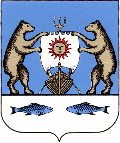 Российская ФедерацияАдминистрация Савинского сельского поселенияНовгородская область Новгородский районРАСПОРЯЖЕНИЕот 29.03.2019 г.  № 49-ргО внесении изменений в распоряжение администрации Савинского сельского поселенияот 29.12.2018 г. № 169-рг «Об утверждении плана-графика закупок товаров, работ услуг для обеспечения муниципальных нужд на 2019 год»          В соответствии с Федеральным законом от 5 апреля 2013 г. N 44-ФЗ «О контрактной системе в сфере закупок товаров, работ, услуг для обеспечения государственных и муниципальных нужд», Федеральным Законом от 06.10.2003 г.№ 131-ФЗ «Об общих принципах организации местного самоуправления в Российской Федерации и в связи с возникновением обстоятельств, предвидеть которые на дату размещения плана закупок было невозможно1. Внести изменение в план-график закупок товаров, работ, услуг для обеспечения муниципальных нужд на 2019 год. 2. Контрактному управляющему разместить план-график закупок на официальном сайте zakupki.gov.ru в информационно-телекоммуникационной сети «Интернет» и на официальном сайте Администрации Савинского сельского поселения.3.   Контроль за исполнением настоящего распоряжения оставляю за собой.   Глава сельского поселения                                              А.В.СысоевУТВЕРЖДАЮ УТВЕРЖДАЮ УТВЕРЖДАЮ УТВЕРЖДАЮ УТВЕРЖДАЮ УТВЕРЖДАЮ УТВЕРЖДАЮ УТВЕРЖДАЮ УТВЕРЖДАЮ УТВЕРЖДАЮ Руководитель (уполномоченное лицо)Руководитель (уполномоченное лицо)Руководитель (уполномоченное лицо)Руководитель (уполномоченное лицо)Руководитель (уполномоченное лицо)Руководитель (уполномоченное лицо)Руководитель (уполномоченное лицо)Руководитель (уполномоченное лицо)Руководитель (уполномоченное лицо)Руководитель (уполномоченное лицо)Глава сельского поселения Глава сельского поселения Глава сельского поселения Глава сельского поселения Глава сельского поселения Сысоев  Андрей ВладиславовичСысоев  Андрей ВладиславовичСысоев  Андрей ВладиславовичСысоев  Андрей Владиславович(должность)(должность)(должность)(должность)(должность)(подпись)(подпись)(подпись)(подпись)(подпись)(подпись)(подпись)(подпись)(расшифровка подписи)(расшифровка подписи)(расшифровка подписи)(расшифровка подписи)«   03   »04202019г.ПЛАН-ГРАФИКПЛАН-ГРАФИКПЛАН-ГРАФИКПЛАН-ГРАФИКПЛАН-ГРАФИКПЛАН-ГРАФИКПЛАН-ГРАФИКПЛАН-ГРАФИКПЛАН-ГРАФИКПЛАН-ГРАФИКПЛАН-ГРАФИКПЛАН-ГРАФИКПЛАН-ГРАФИКПЛАН-ГРАФИКПЛАН-ГРАФИКПЛАН-ГРАФИКПЛАН-ГРАФИКПЛАН-ГРАФИКПЛАН-ГРАФИКПЛАН-ГРАФИКПЛАН-ГРАФИКПЛАН-ГРАФИКПЛАН-ГРАФИКПЛАН-ГРАФИКПЛАН-ГРАФИКПЛАН-ГРАФИКПЛАН-ГРАФИКПЛАН-ГРАФИКПЛАН-ГРАФИКПЛАН-ГРАФИКПЛАН-ГРАФИКПЛАН-ГРАФИКПЛАН-ГРАФИКПЛАН-ГРАФИКПЛАН-ГРАФИКПЛАН-ГРАФИКПЛАН-ГРАФИКПЛАН-ГРАФИКПЛАН-ГРАФИКПЛАН-ГРАФИКПЛАН-ГРАФИКПЛАН-ГРАФИКПЛАН-ГРАФИКПЛАН-ГРАФИКПЛАН-ГРАФИКПЛАН-ГРАФИКПЛАН-ГРАФИКПЛАН-ГРАФИКПЛАН-ГРАФИКПЛАН-ГРАФИКПЛАН-ГРАФИКПЛАН-ГРАФИКПЛАН-ГРАФИКПЛАН-ГРАФИКПЛАН-ГРАФИКзакупок товаров, работ, услуг для обеспечения нужд субъекта Российской Федерации и муниципальных нужд назакупок товаров, работ, услуг для обеспечения нужд субъекта Российской Федерации и муниципальных нужд назакупок товаров, работ, услуг для обеспечения нужд субъекта Российской Федерации и муниципальных нужд назакупок товаров, работ, услуг для обеспечения нужд субъекта Российской Федерации и муниципальных нужд назакупок товаров, работ, услуг для обеспечения нужд субъекта Российской Федерации и муниципальных нужд назакупок товаров, работ, услуг для обеспечения нужд субъекта Российской Федерации и муниципальных нужд назакупок товаров, работ, услуг для обеспечения нужд субъекта Российской Федерации и муниципальных нужд назакупок товаров, работ, услуг для обеспечения нужд субъекта Российской Федерации и муниципальных нужд назакупок товаров, работ, услуг для обеспечения нужд субъекта Российской Федерации и муниципальных нужд назакупок товаров, работ, услуг для обеспечения нужд субъекта Российской Федерации и муниципальных нужд назакупок товаров, работ, услуг для обеспечения нужд субъекта Российской Федерации и муниципальных нужд назакупок товаров, работ, услуг для обеспечения нужд субъекта Российской Федерации и муниципальных нужд назакупок товаров, работ, услуг для обеспечения нужд субъекта Российской Федерации и муниципальных нужд назакупок товаров, работ, услуг для обеспечения нужд субъекта Российской Федерации и муниципальных нужд на2019годгодКодыКодыДатаДата03.04.201903.04.2019Наименование заказчика (государственного (муниципального) заказчика, бюджетного , автономного учреждения или государственного (муниципального) унитарного предприятия)Наименование заказчика (государственного (муниципального) заказчика, бюджетного , автономного учреждения или государственного (муниципального) унитарного предприятия)Наименование заказчика (государственного (муниципального) заказчика, бюджетного , автономного учреждения или государственного (муниципального) унитарного предприятия)Наименование заказчика (государственного (муниципального) заказчика, бюджетного , автономного учреждения или государственного (муниципального) унитарного предприятия)Наименование заказчика (государственного (муниципального) заказчика, бюджетного , автономного учреждения или государственного (муниципального) унитарного предприятия)Наименование заказчика (государственного (муниципального) заказчика, бюджетного , автономного учреждения или государственного (муниципального) унитарного предприятия)Наименование заказчика (государственного (муниципального) заказчика, бюджетного , автономного учреждения или государственного (муниципального) унитарного предприятия)Наименование заказчика (государственного (муниципального) заказчика, бюджетного , автономного учреждения или государственного (муниципального) унитарного предприятия)Наименование заказчика (государственного (муниципального) заказчика, бюджетного , автономного учреждения или государственного (муниципального) унитарного предприятия)Наименование заказчика (государственного (муниципального) заказчика, бюджетного , автономного учреждения или государственного (муниципального) унитарного предприятия)Наименование заказчика (государственного (муниципального) заказчика, бюджетного , автономного учреждения или государственного (муниципального) унитарного предприятия)Наименование заказчика (государственного (муниципального) заказчика, бюджетного , автономного учреждения или государственного (муниципального) унитарного предприятия)Наименование заказчика (государственного (муниципального) заказчика, бюджетного , автономного учреждения или государственного (муниципального) унитарного предприятия)Наименование заказчика (государственного (муниципального) заказчика, бюджетного , автономного учреждения или государственного (муниципального) унитарного предприятия)Наименование заказчика (государственного (муниципального) заказчика, бюджетного , автономного учреждения или государственного (муниципального) унитарного предприятия)Наименование заказчика (государственного (муниципального) заказчика, бюджетного , автономного учреждения или государственного (муниципального) унитарного предприятия)Наименование заказчика (государственного (муниципального) заказчика, бюджетного , автономного учреждения или государственного (муниципального) унитарного предприятия)Наименование заказчика (государственного (муниципального) заказчика, бюджетного , автономного учреждения или государственного (муниципального) унитарного предприятия)АДМИНИСТРАЦИЯ САВИНСКОГО СЕЛЬСКОГО ПОСЕЛЕНИЯАДМИНИСТРАЦИЯ САВИНСКОГО СЕЛЬСКОГО ПОСЕЛЕНИЯАДМИНИСТРАЦИЯ САВИНСКОГО СЕЛЬСКОГО ПОСЕЛЕНИЯАДМИНИСТРАЦИЯ САВИНСКОГО СЕЛЬСКОГО ПОСЕЛЕНИЯАДМИНИСТРАЦИЯ САВИНСКОГО СЕЛЬСКОГО ПОСЕЛЕНИЯАДМИНИСТРАЦИЯ САВИНСКОГО СЕЛЬСКОГО ПОСЕЛЕНИЯАДМИНИСТРАЦИЯ САВИНСКОГО СЕЛЬСКОГО ПОСЕЛЕНИЯАДМИНИСТРАЦИЯ САВИНСКОГО СЕЛЬСКОГО ПОСЕЛЕНИЯАДМИНИСТРАЦИЯ САВИНСКОГО СЕЛЬСКОГО ПОСЕЛЕНИЯАДМИНИСТРАЦИЯ САВИНСКОГО СЕЛЬСКОГО ПОСЕЛЕНИЯАДМИНИСТРАЦИЯ САВИНСКОГО СЕЛЬСКОГО ПОСЕЛЕНИЯАДМИНИСТРАЦИЯ САВИНСКОГО СЕЛЬСКОГО ПОСЕЛЕНИЯАДМИНИСТРАЦИЯ САВИНСКОГО СЕЛЬСКОГО ПОСЕЛЕНИЯАДМИНИСТРАЦИЯ САВИНСКОГО СЕЛЬСКОГО ПОСЕЛЕНИЯАДМИНИСТРАЦИЯ САВИНСКОГО СЕЛЬСКОГО ПОСЕЛЕНИЯАДМИНИСТРАЦИЯ САВИНСКОГО СЕЛЬСКОГО ПОСЕЛЕНИЯАДМИНИСТРАЦИЯ САВИНСКОГО СЕЛЬСКОГО ПОСЕЛЕНИЯАДМИНИСТРАЦИЯ САВИНСКОГО СЕЛЬСКОГО ПОСЕЛЕНИЯАДМИНИСТРАЦИЯ САВИНСКОГО СЕЛЬСКОГО ПОСЕЛЕНИЯАДМИНИСТРАЦИЯ САВИНСКОГО СЕЛЬСКОГО ПОСЕЛЕНИЯАДМИНИСТРАЦИЯ САВИНСКОГО СЕЛЬСКОГО ПОСЕЛЕНИЯАДМИНИСТРАЦИЯ САВИНСКОГО СЕЛЬСКОГО ПОСЕЛЕНИЯАДМИНИСТРАЦИЯ САВИНСКОГО СЕЛЬСКОГО ПОСЕЛЕНИЯАДМИНИСТРАЦИЯ САВИНСКОГО СЕЛЬСКОГО ПОСЕЛЕНИЯАДМИНИСТРАЦИЯ САВИНСКОГО СЕЛЬСКОГО ПОСЕЛЕНИЯАДМИНИСТРАЦИЯ САВИНСКОГО СЕЛЬСКОГО ПОСЕЛЕНИЯАДМИНИСТРАЦИЯ САВИНСКОГО СЕЛЬСКОГО ПОСЕЛЕНИЯАДМИНИСТРАЦИЯ САВИНСКОГО СЕЛЬСКОГО ПОСЕЛЕНИЯАДМИНИСТРАЦИЯ САВИНСКОГО СЕЛЬСКОГО ПОСЕЛЕНИЯАДМИНИСТРАЦИЯ САВИНСКОГО СЕЛЬСКОГО ПОСЕЛЕНИЯАДМИНИСТРАЦИЯ САВИНСКОГО СЕЛЬСКОГО ПОСЕЛЕНИЯАДМИНИСТРАЦИЯ САВИНСКОГО СЕЛЬСКОГО ПОСЕЛЕНИЯпо ОКПОпо ОКПО0419785004197850Наименование заказчика (государственного (муниципального) заказчика, бюджетного , автономного учреждения или государственного (муниципального) унитарного предприятия)Наименование заказчика (государственного (муниципального) заказчика, бюджетного , автономного учреждения или государственного (муниципального) унитарного предприятия)Наименование заказчика (государственного (муниципального) заказчика, бюджетного , автономного учреждения или государственного (муниципального) унитарного предприятия)Наименование заказчика (государственного (муниципального) заказчика, бюджетного , автономного учреждения или государственного (муниципального) унитарного предприятия)Наименование заказчика (государственного (муниципального) заказчика, бюджетного , автономного учреждения или государственного (муниципального) унитарного предприятия)Наименование заказчика (государственного (муниципального) заказчика, бюджетного , автономного учреждения или государственного (муниципального) унитарного предприятия)Наименование заказчика (государственного (муниципального) заказчика, бюджетного , автономного учреждения или государственного (муниципального) унитарного предприятия)Наименование заказчика (государственного (муниципального) заказчика, бюджетного , автономного учреждения или государственного (муниципального) унитарного предприятия)Наименование заказчика (государственного (муниципального) заказчика, бюджетного , автономного учреждения или государственного (муниципального) унитарного предприятия)Наименование заказчика (государственного (муниципального) заказчика, бюджетного , автономного учреждения или государственного (муниципального) унитарного предприятия)Наименование заказчика (государственного (муниципального) заказчика, бюджетного , автономного учреждения или государственного (муниципального) унитарного предприятия)Наименование заказчика (государственного (муниципального) заказчика, бюджетного , автономного учреждения или государственного (муниципального) унитарного предприятия)Наименование заказчика (государственного (муниципального) заказчика, бюджетного , автономного учреждения или государственного (муниципального) унитарного предприятия)Наименование заказчика (государственного (муниципального) заказчика, бюджетного , автономного учреждения или государственного (муниципального) унитарного предприятия)Наименование заказчика (государственного (муниципального) заказчика, бюджетного , автономного учреждения или государственного (муниципального) унитарного предприятия)Наименование заказчика (государственного (муниципального) заказчика, бюджетного , автономного учреждения или государственного (муниципального) унитарного предприятия)Наименование заказчика (государственного (муниципального) заказчика, бюджетного , автономного учреждения или государственного (муниципального) унитарного предприятия)Наименование заказчика (государственного (муниципального) заказчика, бюджетного , автономного учреждения или государственного (муниципального) унитарного предприятия)АДМИНИСТРАЦИЯ САВИНСКОГО СЕЛЬСКОГО ПОСЕЛЕНИЯАДМИНИСТРАЦИЯ САВИНСКОГО СЕЛЬСКОГО ПОСЕЛЕНИЯАДМИНИСТРАЦИЯ САВИНСКОГО СЕЛЬСКОГО ПОСЕЛЕНИЯАДМИНИСТРАЦИЯ САВИНСКОГО СЕЛЬСКОГО ПОСЕЛЕНИЯАДМИНИСТРАЦИЯ САВИНСКОГО СЕЛЬСКОГО ПОСЕЛЕНИЯАДМИНИСТРАЦИЯ САВИНСКОГО СЕЛЬСКОГО ПОСЕЛЕНИЯАДМИНИСТРАЦИЯ САВИНСКОГО СЕЛЬСКОГО ПОСЕЛЕНИЯАДМИНИСТРАЦИЯ САВИНСКОГО СЕЛЬСКОГО ПОСЕЛЕНИЯАДМИНИСТРАЦИЯ САВИНСКОГО СЕЛЬСКОГО ПОСЕЛЕНИЯАДМИНИСТРАЦИЯ САВИНСКОГО СЕЛЬСКОГО ПОСЕЛЕНИЯАДМИНИСТРАЦИЯ САВИНСКОГО СЕЛЬСКОГО ПОСЕЛЕНИЯАДМИНИСТРАЦИЯ САВИНСКОГО СЕЛЬСКОГО ПОСЕЛЕНИЯАДМИНИСТРАЦИЯ САВИНСКОГО СЕЛЬСКОГО ПОСЕЛЕНИЯАДМИНИСТРАЦИЯ САВИНСКОГО СЕЛЬСКОГО ПОСЕЛЕНИЯАДМИНИСТРАЦИЯ САВИНСКОГО СЕЛЬСКОГО ПОСЕЛЕНИЯАДМИНИСТРАЦИЯ САВИНСКОГО СЕЛЬСКОГО ПОСЕЛЕНИЯАДМИНИСТРАЦИЯ САВИНСКОГО СЕЛЬСКОГО ПОСЕЛЕНИЯАДМИНИСТРАЦИЯ САВИНСКОГО СЕЛЬСКОГО ПОСЕЛЕНИЯАДМИНИСТРАЦИЯ САВИНСКОГО СЕЛЬСКОГО ПОСЕЛЕНИЯАДМИНИСТРАЦИЯ САВИНСКОГО СЕЛЬСКОГО ПОСЕЛЕНИЯАДМИНИСТРАЦИЯ САВИНСКОГО СЕЛЬСКОГО ПОСЕЛЕНИЯАДМИНИСТРАЦИЯ САВИНСКОГО СЕЛЬСКОГО ПОСЕЛЕНИЯАДМИНИСТРАЦИЯ САВИНСКОГО СЕЛЬСКОГО ПОСЕЛЕНИЯАДМИНИСТРАЦИЯ САВИНСКОГО СЕЛЬСКОГО ПОСЕЛЕНИЯАДМИНИСТРАЦИЯ САВИНСКОГО СЕЛЬСКОГО ПОСЕЛЕНИЯАДМИНИСТРАЦИЯ САВИНСКОГО СЕЛЬСКОГО ПОСЕЛЕНИЯАДМИНИСТРАЦИЯ САВИНСКОГО СЕЛЬСКОГО ПОСЕЛЕНИЯАДМИНИСТРАЦИЯ САВИНСКОГО СЕЛЬСКОГО ПОСЕЛЕНИЯАДМИНИСТРАЦИЯ САВИНСКОГО СЕЛЬСКОГО ПОСЕЛЕНИЯАДМИНИСТРАЦИЯ САВИНСКОГО СЕЛЬСКОГО ПОСЕЛЕНИЯАДМИНИСТРАЦИЯ САВИНСКОГО СЕЛЬСКОГО ПОСЕЛЕНИЯАДМИНИСТРАЦИЯ САВИНСКОГО СЕЛЬСКОГО ПОСЕЛЕНИЯИННИНН53100196105310019610Наименование заказчика (государственного (муниципального) заказчика, бюджетного , автономного учреждения или государственного (муниципального) унитарного предприятия)Наименование заказчика (государственного (муниципального) заказчика, бюджетного , автономного учреждения или государственного (муниципального) унитарного предприятия)Наименование заказчика (государственного (муниципального) заказчика, бюджетного , автономного учреждения или государственного (муниципального) унитарного предприятия)Наименование заказчика (государственного (муниципального) заказчика, бюджетного , автономного учреждения или государственного (муниципального) унитарного предприятия)Наименование заказчика (государственного (муниципального) заказчика, бюджетного , автономного учреждения или государственного (муниципального) унитарного предприятия)Наименование заказчика (государственного (муниципального) заказчика, бюджетного , автономного учреждения или государственного (муниципального) унитарного предприятия)Наименование заказчика (государственного (муниципального) заказчика, бюджетного , автономного учреждения или государственного (муниципального) унитарного предприятия)Наименование заказчика (государственного (муниципального) заказчика, бюджетного , автономного учреждения или государственного (муниципального) унитарного предприятия)Наименование заказчика (государственного (муниципального) заказчика, бюджетного , автономного учреждения или государственного (муниципального) унитарного предприятия)Наименование заказчика (государственного (муниципального) заказчика, бюджетного , автономного учреждения или государственного (муниципального) унитарного предприятия)Наименование заказчика (государственного (муниципального) заказчика, бюджетного , автономного учреждения или государственного (муниципального) унитарного предприятия)Наименование заказчика (государственного (муниципального) заказчика, бюджетного , автономного учреждения или государственного (муниципального) унитарного предприятия)Наименование заказчика (государственного (муниципального) заказчика, бюджетного , автономного учреждения или государственного (муниципального) унитарного предприятия)Наименование заказчика (государственного (муниципального) заказчика, бюджетного , автономного учреждения или государственного (муниципального) унитарного предприятия)Наименование заказчика (государственного (муниципального) заказчика, бюджетного , автономного учреждения или государственного (муниципального) унитарного предприятия)Наименование заказчика (государственного (муниципального) заказчика, бюджетного , автономного учреждения или государственного (муниципального) унитарного предприятия)Наименование заказчика (государственного (муниципального) заказчика, бюджетного , автономного учреждения или государственного (муниципального) унитарного предприятия)Наименование заказчика (государственного (муниципального) заказчика, бюджетного , автономного учреждения или государственного (муниципального) унитарного предприятия)АДМИНИСТРАЦИЯ САВИНСКОГО СЕЛЬСКОГО ПОСЕЛЕНИЯАДМИНИСТРАЦИЯ САВИНСКОГО СЕЛЬСКОГО ПОСЕЛЕНИЯАДМИНИСТРАЦИЯ САВИНСКОГО СЕЛЬСКОГО ПОСЕЛЕНИЯАДМИНИСТРАЦИЯ САВИНСКОГО СЕЛЬСКОГО ПОСЕЛЕНИЯАДМИНИСТРАЦИЯ САВИНСКОГО СЕЛЬСКОГО ПОСЕЛЕНИЯАДМИНИСТРАЦИЯ САВИНСКОГО СЕЛЬСКОГО ПОСЕЛЕНИЯАДМИНИСТРАЦИЯ САВИНСКОГО СЕЛЬСКОГО ПОСЕЛЕНИЯАДМИНИСТРАЦИЯ САВИНСКОГО СЕЛЬСКОГО ПОСЕЛЕНИЯАДМИНИСТРАЦИЯ САВИНСКОГО СЕЛЬСКОГО ПОСЕЛЕНИЯАДМИНИСТРАЦИЯ САВИНСКОГО СЕЛЬСКОГО ПОСЕЛЕНИЯАДМИНИСТРАЦИЯ САВИНСКОГО СЕЛЬСКОГО ПОСЕЛЕНИЯАДМИНИСТРАЦИЯ САВИНСКОГО СЕЛЬСКОГО ПОСЕЛЕНИЯАДМИНИСТРАЦИЯ САВИНСКОГО СЕЛЬСКОГО ПОСЕЛЕНИЯАДМИНИСТРАЦИЯ САВИНСКОГО СЕЛЬСКОГО ПОСЕЛЕНИЯАДМИНИСТРАЦИЯ САВИНСКОГО СЕЛЬСКОГО ПОСЕЛЕНИЯАДМИНИСТРАЦИЯ САВИНСКОГО СЕЛЬСКОГО ПОСЕЛЕНИЯАДМИНИСТРАЦИЯ САВИНСКОГО СЕЛЬСКОГО ПОСЕЛЕНИЯАДМИНИСТРАЦИЯ САВИНСКОГО СЕЛЬСКОГО ПОСЕЛЕНИЯАДМИНИСТРАЦИЯ САВИНСКОГО СЕЛЬСКОГО ПОСЕЛЕНИЯАДМИНИСТРАЦИЯ САВИНСКОГО СЕЛЬСКОГО ПОСЕЛЕНИЯАДМИНИСТРАЦИЯ САВИНСКОГО СЕЛЬСКОГО ПОСЕЛЕНИЯАДМИНИСТРАЦИЯ САВИНСКОГО СЕЛЬСКОГО ПОСЕЛЕНИЯАДМИНИСТРАЦИЯ САВИНСКОГО СЕЛЬСКОГО ПОСЕЛЕНИЯАДМИНИСТРАЦИЯ САВИНСКОГО СЕЛЬСКОГО ПОСЕЛЕНИЯАДМИНИСТРАЦИЯ САВИНСКОГО СЕЛЬСКОГО ПОСЕЛЕНИЯАДМИНИСТРАЦИЯ САВИНСКОГО СЕЛЬСКОГО ПОСЕЛЕНИЯАДМИНИСТРАЦИЯ САВИНСКОГО СЕЛЬСКОГО ПОСЕЛЕНИЯАДМИНИСТРАЦИЯ САВИНСКОГО СЕЛЬСКОГО ПОСЕЛЕНИЯАДМИНИСТРАЦИЯ САВИНСКОГО СЕЛЬСКОГО ПОСЕЛЕНИЯАДМИНИСТРАЦИЯ САВИНСКОГО СЕЛЬСКОГО ПОСЕЛЕНИЯАДМИНИСТРАЦИЯ САВИНСКОГО СЕЛЬСКОГО ПОСЕЛЕНИЯАДМИНИСТРАЦИЯ САВИНСКОГО СЕЛЬСКОГО ПОСЕЛЕНИЯКППКПП531001001531001001Организационно-правовая формаОрганизационно-правовая формаОрганизационно-правовая формаОрганизационно-правовая формаОрганизационно-правовая формаОрганизационно-правовая формаОрганизационно-правовая формаОрганизационно-правовая формаОрганизационно-правовая формаОрганизационно-правовая формаОрганизационно-правовая формаОрганизационно-правовая формаОрганизационно-правовая формаОрганизационно-правовая формаОрганизационно-правовая формаОрганизационно-правовая формаОрганизационно-правовая формаОрганизационно-правовая формаМуниципальные казенные учрежденияМуниципальные казенные учрежденияМуниципальные казенные учрежденияМуниципальные казенные учрежденияМуниципальные казенные учрежденияМуниципальные казенные учрежденияМуниципальные казенные учрежденияМуниципальные казенные учрежденияМуниципальные казенные учрежденияМуниципальные казенные учрежденияМуниципальные казенные учрежденияМуниципальные казенные учрежденияМуниципальные казенные учрежденияМуниципальные казенные учрежденияМуниципальные казенные учрежденияМуниципальные казенные учрежденияМуниципальные казенные учрежденияМуниципальные казенные учрежденияМуниципальные казенные учрежденияМуниципальные казенные учрежденияМуниципальные казенные учрежденияМуниципальные казенные учрежденияМуниципальные казенные учрежденияМуниципальные казенные учрежденияМуниципальные казенные учрежденияМуниципальные казенные учрежденияМуниципальные казенные учрежденияМуниципальные казенные учрежденияМуниципальные казенные учрежденияМуниципальные казенные учрежденияМуниципальные казенные учрежденияМуниципальные казенные учрежденияпо ОКОПФпо ОКОПФ7540475404Форма собственностиФорма собственностиФорма собственностиФорма собственностиФорма собственностиФорма собственностиФорма собственностиФорма собственностиФорма собственностиФорма собственностиФорма собственностиФорма собственностиФорма собственностиФорма собственностиФорма собственностиФорма собственностиФорма собственностиФорма собственностиМуниципальная собственностьМуниципальная собственностьМуниципальная собственностьМуниципальная собственностьМуниципальная собственностьМуниципальная собственностьМуниципальная собственностьМуниципальная собственностьМуниципальная собственностьМуниципальная собственностьМуниципальная собственностьМуниципальная собственностьМуниципальная собственностьМуниципальная собственностьМуниципальная собственностьМуниципальная собственностьМуниципальная собственностьМуниципальная собственностьМуниципальная собственностьМуниципальная собственностьМуниципальная собственностьМуниципальная собственностьМуниципальная собственностьМуниципальная собственностьМуниципальная собственностьМуниципальная собственностьМуниципальная собственностьМуниципальная собственностьМуниципальная собственностьМуниципальная собственностьМуниципальная собственностьМуниципальная собственностьпо ОКФСпо ОКФС1414Наименование публично-правового образованияНаименование публично-правового образованияНаименование публично-правового образованияНаименование публично-правового образованияНаименование публично-правового образованияНаименование публично-правового образованияНаименование публично-правового образованияНаименование публично-правового образованияНаименование публично-правового образованияНаименование публично-правового образованияНаименование публично-правового образованияНаименование публично-правового образованияНаименование публично-правового образованияНаименование публично-правового образованияНаименование публично-правового образованияНаименование публично-правового образованияНаименование публично-правового образованияНаименование публично-правового образованияСавинскоеСавинскоеСавинскоеСавинскоеСавинскоеСавинскоеСавинскоеСавинскоеСавинскоеСавинскоеСавинскоеСавинскоеСавинскоеСавинскоеСавинскоеСавинскоеСавинскоеСавинскоеСавинскоеСавинскоеСавинскоеСавинскоеСавинскоеСавинскоеСавинскоеСавинскоеСавинскоеСавинскоеСавинскоеСавинскоеСавинскоеСавинскоепо ОКТМОпо ОКТМО4962545010149625450101Место нахождения (адрес), телефон, адрес электронной почтыМесто нахождения (адрес), телефон, адрес электронной почтыМесто нахождения (адрес), телефон, адрес электронной почтыМесто нахождения (адрес), телефон, адрес электронной почтыМесто нахождения (адрес), телефон, адрес электронной почтыМесто нахождения (адрес), телефон, адрес электронной почтыМесто нахождения (адрес), телефон, адрес электронной почтыМесто нахождения (адрес), телефон, адрес электронной почтыМесто нахождения (адрес), телефон, адрес электронной почтыМесто нахождения (адрес), телефон, адрес электронной почтыМесто нахождения (адрес), телефон, адрес электронной почтыМесто нахождения (адрес), телефон, адрес электронной почтыМесто нахождения (адрес), телефон, адрес электронной почтыМесто нахождения (адрес), телефон, адрес электронной почтыМесто нахождения (адрес), телефон, адрес электронной почтыМесто нахождения (адрес), телефон, адрес электронной почтыМесто нахождения (адрес), телефон, адрес электронной почтыМесто нахождения (адрес), телефон, адрес электронной почтыРоссийская Федерация, 173527, Новгородская обл, Новгородский р-н, Савино д, УЛ ШКОЛЬНАЯ, ДОМ 3, 7-8162-749316, savinoadm@yandex.ruРоссийская Федерация, 173527, Новгородская обл, Новгородский р-н, Савино д, УЛ ШКОЛЬНАЯ, ДОМ 3, 7-8162-749316, savinoadm@yandex.ruРоссийская Федерация, 173527, Новгородская обл, Новгородский р-н, Савино д, УЛ ШКОЛЬНАЯ, ДОМ 3, 7-8162-749316, savinoadm@yandex.ruРоссийская Федерация, 173527, Новгородская обл, Новгородский р-н, Савино д, УЛ ШКОЛЬНАЯ, ДОМ 3, 7-8162-749316, savinoadm@yandex.ruРоссийская Федерация, 173527, Новгородская обл, Новгородский р-н, Савино д, УЛ ШКОЛЬНАЯ, ДОМ 3, 7-8162-749316, savinoadm@yandex.ruРоссийская Федерация, 173527, Новгородская обл, Новгородский р-н, Савино д, УЛ ШКОЛЬНАЯ, ДОМ 3, 7-8162-749316, savinoadm@yandex.ruРоссийская Федерация, 173527, Новгородская обл, Новгородский р-н, Савино д, УЛ ШКОЛЬНАЯ, ДОМ 3, 7-8162-749316, savinoadm@yandex.ruРоссийская Федерация, 173527, Новгородская обл, Новгородский р-н, Савино д, УЛ ШКОЛЬНАЯ, ДОМ 3, 7-8162-749316, savinoadm@yandex.ruРоссийская Федерация, 173527, Новгородская обл, Новгородский р-н, Савино д, УЛ ШКОЛЬНАЯ, ДОМ 3, 7-8162-749316, savinoadm@yandex.ruРоссийская Федерация, 173527, Новгородская обл, Новгородский р-н, Савино д, УЛ ШКОЛЬНАЯ, ДОМ 3, 7-8162-749316, savinoadm@yandex.ruРоссийская Федерация, 173527, Новгородская обл, Новгородский р-н, Савино д, УЛ ШКОЛЬНАЯ, ДОМ 3, 7-8162-749316, savinoadm@yandex.ruРоссийская Федерация, 173527, Новгородская обл, Новгородский р-н, Савино д, УЛ ШКОЛЬНАЯ, ДОМ 3, 7-8162-749316, savinoadm@yandex.ruРоссийская Федерация, 173527, Новгородская обл, Новгородский р-н, Савино д, УЛ ШКОЛЬНАЯ, ДОМ 3, 7-8162-749316, savinoadm@yandex.ruРоссийская Федерация, 173527, Новгородская обл, Новгородский р-н, Савино д, УЛ ШКОЛЬНАЯ, ДОМ 3, 7-8162-749316, savinoadm@yandex.ruРоссийская Федерация, 173527, Новгородская обл, Новгородский р-н, Савино д, УЛ ШКОЛЬНАЯ, ДОМ 3, 7-8162-749316, savinoadm@yandex.ruРоссийская Федерация, 173527, Новгородская обл, Новгородский р-н, Савино д, УЛ ШКОЛЬНАЯ, ДОМ 3, 7-8162-749316, savinoadm@yandex.ruРоссийская Федерация, 173527, Новгородская обл, Новгородский р-н, Савино д, УЛ ШКОЛЬНАЯ, ДОМ 3, 7-8162-749316, savinoadm@yandex.ruРоссийская Федерация, 173527, Новгородская обл, Новгородский р-н, Савино д, УЛ ШКОЛЬНАЯ, ДОМ 3, 7-8162-749316, savinoadm@yandex.ruРоссийская Федерация, 173527, Новгородская обл, Новгородский р-н, Савино д, УЛ ШКОЛЬНАЯ, ДОМ 3, 7-8162-749316, savinoadm@yandex.ruРоссийская Федерация, 173527, Новгородская обл, Новгородский р-н, Савино д, УЛ ШКОЛЬНАЯ, ДОМ 3, 7-8162-749316, savinoadm@yandex.ruРоссийская Федерация, 173527, Новгородская обл, Новгородский р-н, Савино д, УЛ ШКОЛЬНАЯ, ДОМ 3, 7-8162-749316, savinoadm@yandex.ruРоссийская Федерация, 173527, Новгородская обл, Новгородский р-н, Савино д, УЛ ШКОЛЬНАЯ, ДОМ 3, 7-8162-749316, savinoadm@yandex.ruРоссийская Федерация, 173527, Новгородская обл, Новгородский р-н, Савино д, УЛ ШКОЛЬНАЯ, ДОМ 3, 7-8162-749316, savinoadm@yandex.ruРоссийская Федерация, 173527, Новгородская обл, Новгородский р-н, Савино д, УЛ ШКОЛЬНАЯ, ДОМ 3, 7-8162-749316, savinoadm@yandex.ruРоссийская Федерация, 173527, Новгородская обл, Новгородский р-н, Савино д, УЛ ШКОЛЬНАЯ, ДОМ 3, 7-8162-749316, savinoadm@yandex.ruРоссийская Федерация, 173527, Новгородская обл, Новгородский р-н, Савино д, УЛ ШКОЛЬНАЯ, ДОМ 3, 7-8162-749316, savinoadm@yandex.ruРоссийская Федерация, 173527, Новгородская обл, Новгородский р-н, Савино д, УЛ ШКОЛЬНАЯ, ДОМ 3, 7-8162-749316, savinoadm@yandex.ruРоссийская Федерация, 173527, Новгородская обл, Новгородский р-н, Савино д, УЛ ШКОЛЬНАЯ, ДОМ 3, 7-8162-749316, savinoadm@yandex.ruРоссийская Федерация, 173527, Новгородская обл, Новгородский р-н, Савино д, УЛ ШКОЛЬНАЯ, ДОМ 3, 7-8162-749316, savinoadm@yandex.ruРоссийская Федерация, 173527, Новгородская обл, Новгородский р-н, Савино д, УЛ ШКОЛЬНАЯ, ДОМ 3, 7-8162-749316, savinoadm@yandex.ruРоссийская Федерация, 173527, Новгородская обл, Новгородский р-н, Савино д, УЛ ШКОЛЬНАЯ, ДОМ 3, 7-8162-749316, savinoadm@yandex.ruРоссийская Федерация, 173527, Новгородская обл, Новгородский р-н, Савино д, УЛ ШКОЛЬНАЯ, ДОМ 3, 7-8162-749316, savinoadm@yandex.ruпо ОКТМОпо ОКТМО4962545010149625450101Вид документаВид документаВид документаВид документаВид документаВид документаВид документаВид документаВид документаВид документаВид документаВид документаВид документаВид документаВид документаВид документаВид документаВид документаизмененный (1)измененный (1)измененный (1)измененный (1)измененный (1)измененный (1)измененный (1)измененный (1)измененный (1)измененный (1)измененный (1)измененный (1)измененный (1)измененный (1)измененный (1)измененный (1)измененный (1)измененный (1)измененный (1)измененный (1)измененный (1)измененный (1)измененный (1)измененный (1)измененный (1)измененный (1)измененный (1)измененный (1)измененный (1)измененный (1)измененный (1)измененный (1)(базовый (0), измененный (порядковый код изменения))(базовый (0), измененный (порядковый код изменения))(базовый (0), измененный (порядковый код изменения))(базовый (0), измененный (порядковый код изменения))(базовый (0), измененный (порядковый код изменения))(базовый (0), измененный (порядковый код изменения))(базовый (0), измененный (порядковый код изменения))(базовый (0), измененный (порядковый код изменения))(базовый (0), измененный (порядковый код изменения))(базовый (0), измененный (порядковый код изменения))(базовый (0), измененный (порядковый код изменения))(базовый (0), измененный (порядковый код изменения))(базовый (0), измененный (порядковый код изменения))(базовый (0), измененный (порядковый код изменения))(базовый (0), измененный (порядковый код изменения))(базовый (0), измененный (порядковый код изменения))(базовый (0), измененный (порядковый код изменения))(базовый (0), измененный (порядковый код изменения))(базовый (0), измененный (порядковый код изменения))(базовый (0), измененный (порядковый код изменения))(базовый (0), измененный (порядковый код изменения))(базовый (0), измененный (порядковый код изменения))(базовый (0), измененный (порядковый код изменения))(базовый (0), измененный (порядковый код изменения))(базовый (0), измененный (порядковый код изменения))(базовый (0), измененный (порядковый код изменения))(базовый (0), измененный (порядковый код изменения))(базовый (0), измененный (порядковый код изменения))(базовый (0), измененный (порядковый код изменения))(базовый (0), измененный (порядковый код изменения))(базовый (0), измененный (порядковый код изменения))(базовый (0), измененный (порядковый код изменения))Единица измерения: рубльЕдиница измерения: рубльЕдиница измерения: рубльЕдиница измерения: рубльЕдиница измерения: рубльЕдиница измерения: рубльЕдиница измерения: рубльЕдиница измерения: рубльЕдиница измерения: рубльЕдиница измерения: рубльЕдиница измерения: рубльЕдиница измерения: рубльЕдиница измерения: рубльЕдиница измерения: рубльЕдиница измерения: рубльЕдиница измерения: рубльЕдиница измерения: рубльЕдиница измерения: рубльдата изменениядата изменения03.04.201903.04.2019по ОКЕИпо ОКЕИ383383Совокупный годовой объем закупок  (справочно),  рублейСовокупный годовой объем закупок  (справочно),  рублейСовокупный годовой объем закупок  (справочно),  рублейСовокупный годовой объем закупок  (справочно),  рублейСовокупный годовой объем закупок  (справочно),  рублейСовокупный годовой объем закупок  (справочно),  рублейСовокупный годовой объем закупок  (справочно),  рублейСовокупный годовой объем закупок  (справочно),  рублей28281977.2028281977.2028281977.2028281977.2028281977.2028281977.2028281977.2028281977.2028281977.20№ п\пИдентификационный код закупкиИдентификационный код закупкиИдентификационный код закупкиИдентификационный код закупкиОбъект закупкиОбъект закупкиОбъект закупкиОбъект закупкиОбъект закупкиОбъект закупкиНачальная (максимальная) цена контракта, цена контракта, заключаемого с единственным поставщиком (подрядчиком, исполнителем) (рублей)Размер аванса, процентовПланируемые платежиПланируемые платежиПланируемые платежиПланируемые платежиПланируемые платежиЕдиница измеренияЕдиница измеренияЕдиница измеренияКоличество (объем) закупаемых товаров, работ, услугКоличество (объем) закупаемых товаров, работ, услугКоличество (объем) закупаемых товаров, работ, услугКоличество (объем) закупаемых товаров, работ, услугКоличество (объем) закупаемых товаров, работ, услугКоличество (объем) закупаемых товаров, работ, услугКоличество (объем) закупаемых товаров, работ, услугПланируемый срок (переодичность) поставки товаров, выполнения работ, оказания услугПланируемый срок (переодичность) поставки товаров, выполнения работ, оказания услугПланируемый срок (переодичность) поставки товаров, выполнения работ, оказания услугПланируемый срок (переодичность) поставки товаров, выполнения работ, оказания услугРазмер обеспеченияРазмер обеспеченияРазмер обеспеченияРазмер обеспеченияПланируемый срок (месяц, год)Планируемый срок (месяц, год)Планируемый срок (месяц, год)Планируемый срок (месяц, год)Способ определения поставщика (подрядчика, исполнителя)Преимущества, предоставляемые участникам закупки в соответствии со статьями 29 и 29 Федерального закона "О контрактной системе в сфере закупок товаров, работ, услуг для обеспечения государственных и муниципальных нужд" (да или нет)Осуществление закупки у субъектов малого предпринимательства и социально ориентированных некоммерческих организаций (да или нет)Осуществление закупки у субъектов малого предпринимательства и социально ориентированных некоммерческих организаций (да или нет)Применение национального режима при осуществлении закупкиПрименение национального режима при осуществлении закупкиДополнительные требования к участникам закупки отдельных видов товаров, работ, услугДополнительные требования к участникам закупки отдельных видов товаров, работ, услугДополнительные требования к участникам закупки отдельных видов товаров, работ, услугДополнительные требования к участникам закупки отдельных видов товаров, работ, услугСведения о проведении обязательного общественного обсуждения закупкиИнформация о банковском сопровождении контрактовОбоснование внесенения измененийНаименование уполномоченного органа (учреждения)Наименование организатора проведения совместного конкурса или аукциона№ п\пИдентификационный код закупкиИдентификационный код закупкиИдентификационный код закупкиИдентификационный код закупкинаименованиенаименованиенаименованиенаименованиеописаниеописаниеНачальная (максимальная) цена контракта, цена контракта, заключаемого с единственным поставщиком (подрядчиком, исполнителем) (рублей)Размер аванса, процентовВсегона текущий финансовый годна плановый периодна плановый периодпоследующие годынаименование наименование код по ОКЕИВсегона текущий финансовый годна плановый периодна плановый периодна плановый периодпоследующие годыпоследующие годыПланируемый срок (переодичность) поставки товаров, выполнения работ, оказания услугПланируемый срок (переодичность) поставки товаров, выполнения работ, оказания услугПланируемый срок (переодичность) поставки товаров, выполнения работ, оказания услугПланируемый срок (переодичность) поставки товаров, выполнения работ, оказания услугзаявкизаявкиисполнения контрактаисполнения контрактаначала осуществления закупкиначала осуществления закупкиначала осуществления закупкиокончания исполнения контрактаСпособ определения поставщика (подрядчика, исполнителя)Преимущества, предоставляемые участникам закупки в соответствии со статьями 29 и 29 Федерального закона "О контрактной системе в сфере закупок товаров, работ, услуг для обеспечения государственных и муниципальных нужд" (да или нет)Осуществление закупки у субъектов малого предпринимательства и социально ориентированных некоммерческих организаций (да или нет)Осуществление закупки у субъектов малого предпринимательства и социально ориентированных некоммерческих организаций (да или нет)Применение национального режима при осуществлении закупкиПрименение национального режима при осуществлении закупкиДополнительные требования к участникам закупки отдельных видов товаров, работ, услугДополнительные требования к участникам закупки отдельных видов товаров, работ, услугДополнительные требования к участникам закупки отдельных видов товаров, работ, услугДополнительные требования к участникам закупки отдельных видов товаров, работ, услугСведения о проведении обязательного общественного обсуждения закупкиИнформация о банковском сопровождении контрактовОбоснование внесенения измененийНаименование уполномоченного органа (учреждения)Наименование организатора проведения совместного конкурса или аукциона№ п\пИдентификационный код закупкиИдентификационный код закупкиИдентификационный код закупкиИдентификационный код закупкинаименованиенаименованиенаименованиенаименованиеописаниеописаниеНачальная (максимальная) цена контракта, цена контракта, заключаемого с единственным поставщиком (подрядчиком, исполнителем) (рублей)Размер аванса, процентовВсегона текущий финансовый годна первый годна второй годпоследующие годынаименование наименование код по ОКЕИВсегона текущий финансовый годна первый годна второй годна второй годпоследующие годыпоследующие годыПланируемый срок (переодичность) поставки товаров, выполнения работ, оказания услугПланируемый срок (переодичность) поставки товаров, выполнения работ, оказания услугПланируемый срок (переодичность) поставки товаров, выполнения работ, оказания услугПланируемый срок (переодичность) поставки товаров, выполнения работ, оказания услугзаявкизаявкиисполнения контрактаисполнения контрактаначала осуществления закупкиначала осуществления закупкиначала осуществления закупкиокончания исполнения контрактаСпособ определения поставщика (подрядчика, исполнителя)Преимущества, предоставляемые участникам закупки в соответствии со статьями 29 и 29 Федерального закона "О контрактной системе в сфере закупок товаров, работ, услуг для обеспечения государственных и муниципальных нужд" (да или нет)Осуществление закупки у субъектов малого предпринимательства и социально ориентированных некоммерческих организаций (да или нет)Осуществление закупки у субъектов малого предпринимательства и социально ориентированных некоммерческих организаций (да или нет)Применение национального режима при осуществлении закупкиПрименение национального режима при осуществлении закупкиДополнительные требования к участникам закупки отдельных видов товаров, работ, услугДополнительные требования к участникам закупки отдельных видов товаров, работ, услугДополнительные требования к участникам закупки отдельных видов товаров, работ, услугДополнительные требования к участникам закупки отдельных видов товаров, работ, услугСведения о проведении обязательного общественного обсуждения закупкиИнформация о банковском сопровождении контрактовОбоснование внесенения измененийНаименование уполномоченного органа (учреждения)Наименование организатора проведения совместного конкурса или аукциона12222333344567891011121213141516171718181919191920202121222222232425262627272828282829303132331193531001961053100100100030014211244193531001961053100100100030014211244193531001961053100100100030014211244193531001961053100100100030014211244Ремонт участка автомобильной дороги общего пользования местного значения в границах населенного пункта д.Кирилловка ул.Береговая, д.Дубровка ул.Чудинская, п.Ситно ул.Мира Савинского сельского поселения Новгородского района Новгородской области Ремонт участка автомобильной дороги общего пользования местного значения в границах населенного пункта д.Кирилловка ул.Береговая, д.Дубровка ул.Чудинская, п.Ситно ул.Мира Савинского сельского поселения Новгородского района Новгородской области Ремонт участка автомобильной дороги общего пользования местного значения в границах населенного пункта д.Кирилловка ул.Береговая, д.Дубровка ул.Чудинская, п.Ситно ул.Мира Савинского сельского поселения Новгородского района Новгородской области Ремонт участка автомобильной дороги общего пользования местного значения в границах населенного пункта д.Кирилловка ул.Береговая, д.Дубровка ул.Чудинская, п.Ситно ул.Мира Савинского сельского поселения Новгородского района Новгородской области 1249508.80 1249508.80 1249508.80 0.00 0.00 0.00 XXXXXXXXXXПериодичность поставки товаров (выполнения работ, оказания услуг): Один раз в годПериодичность поставки товаров (выполнения работ, оказания услуг): Один раз в годПериодичность поставки товаров (выполнения работ, оказания услуг): Один раз в годПериодичность поставки товаров (выполнения работ, оказания услуг): Один раз в год12495.0912495.0962475.4462475.4404.201904.201904.201910.2019Электронный аукционнетдаданетнетнетнетБСИзменение объема и (или) стоимости планируемых к приобретению товаров, работ, услуг, выявленное в результате подготовки к осуществлению закупки, вследствие чего поставка товаров, выполнение работ, оказание услуг в соответствии с начальной (максимальной) ценой контракта, предусмотренной планом-графиком закупок, становится невозможной
Изменение закупки1193531001961053100100100030014211244193531001961053100100100030014211244193531001961053100100100030014211244193531001961053100100100030014211244Ремонт участка автомобильной дороги общего пользования местного значения в границах населенного пункта д.Кирилловка ул.Береговая, д.Дубровка ул.Чудинская, п.Ситно ул.Мира Савинского сельского поселения Новгородского района Новгородской области Ремонт участка автомобильной дороги общего пользования местного значения в границах населенного пункта д.Кирилловка ул.Береговая, д.Дубровка ул.Чудинская, п.Ситно ул.Мира Савинского сельского поселения Новгородского района Новгородской области Ремонт участка автомобильной дороги общего пользования местного значения в границах населенного пункта д.Кирилловка ул.Береговая, д.Дубровка ул.Чудинская, п.Ситно ул.Мира Савинского сельского поселения Новгородского района Новгородской области Ремонт участка автомобильной дороги общего пользования местного значения в границах населенного пункта д.Кирилловка ул.Береговая, д.Дубровка ул.Чудинская, п.Ситно ул.Мира Савинского сельского поселения Новгородского района Новгородской области 1249508.80 1249508.80 1249508.80 0.00 0.00 0.00 XXXXXXXXXXПериодичность поставки товаров (выполнения работ, оказания услуг): Один раз в годПериодичность поставки товаров (выполнения работ, оказания услуг): Один раз в годПериодичность поставки товаров (выполнения работ, оказания услуг): Один раз в годПериодичность поставки товаров (выполнения работ, оказания услуг): Один раз в год12495.0912495.0962475.4462475.4404.201904.201904.201910.2019Электронный аукционнетдадаБСИзменение объема и (или) стоимости планируемых к приобретению товаров, работ, услуг, выявленное в результате подготовки к осуществлению закупки, вследствие чего поставка товаров, выполнение работ, оказание услуг в соответствии с начальной (максимальной) ценой контракта, предусмотренной планом-графиком закупок, становится невозможной
Изменение закупки1193531001961053100100100030014211244193531001961053100100100030014211244193531001961053100100100030014211244193531001961053100100100030014211244Ремонт участка автомобильной дороги общего пользования местного значения в границах населенного пункта д.Кирилловка ул.Береговая, д.Дубровка ул.Чудинская, п.Ситно ул.Мира Савинского сельского поселения Новгородского района Новгородской области Ремонт участка автомобильной дороги общего пользования местного значения в границах населенного пункта д.Кирилловка ул.Береговая, д.Дубровка ул.Чудинская, п.Ситно ул.Мира Савинского сельского поселения Новгородского района Новгородской области Ремонт участка автомобильной дороги общего пользования местного значения в границах населенного пункта д.Кирилловка ул.Береговая, д.Дубровка ул.Чудинская, п.Ситно ул.Мира Савинского сельского поселения Новгородского района Новгородской области Ремонт участка автомобильной дороги общего пользования местного значения в границах населенного пункта д.Кирилловка ул.Береговая, д.Дубровка ул.Чудинская, п.Ситно ул.Мира Савинского сельского поселения Новгородского района Новгородской области 1249508.80 1249508.80 1249508.80 0.00 0.00 0.00 XXXXXXXXXXПериодичность поставки товаров (выполнения работ, оказания услуг): Один раз в годПериодичность поставки товаров (выполнения работ, оказания услуг): Один раз в годПериодичность поставки товаров (выполнения работ, оказания услуг): Один раз в годПериодичность поставки товаров (выполнения работ, оказания услуг): Один раз в год12495.0912495.0962475.4462475.4404.201904.201904.201910.2019Электронный аукционнетдаданетнетБСИзменение объема и (или) стоимости планируемых к приобретению товаров, работ, услуг, выявленное в результате подготовки к осуществлению закупки, вследствие чего поставка товаров, выполнение работ, оказание услуг в соответствии с начальной (максимальной) ценой контракта, предусмотренной планом-графиком закупок, становится невозможной
Изменение закупки1193531001961053100100100030014211244193531001961053100100100030014211244193531001961053100100100030014211244193531001961053100100100030014211244Ремонт участка автомобильной дороги общего пользования местного значения в границах населенного пункта д.Кирилловка ул.Береговая, д.Дубровка ул.Чудинская, п.Ситно ул.Мира Савинского сельского поселения Новгородского района Новгородской области Ремонт участка автомобильной дороги общего пользования местного значения в границах населенного пункта д.Кирилловка ул.Береговая, д.Дубровка ул.Чудинская, п.Ситно ул.Мира Савинского сельского поселения Новгородского района Новгородской области Ремонт участка автомобильной дороги общего пользования местного значения в границах населенного пункта д.Кирилловка ул.Береговая, д.Дубровка ул.Чудинская, п.Ситно ул.Мира Савинского сельского поселения Новгородского района Новгородской области Ремонт участка автомобильной дороги общего пользования местного значения в границах населенного пункта д.Кирилловка ул.Береговая, д.Дубровка ул.Чудинская, п.Ситно ул.Мира Савинского сельского поселения Новгородского района Новгородской области 1249508.80 1249508.80 1249508.80 0.00 0.00 0.00 XXXXXXXXXXПериодичность поставки товаров (выполнения работ, оказания услуг): Один раз в годПериодичность поставки товаров (выполнения работ, оказания услуг): Один раз в годПериодичность поставки товаров (выполнения работ, оказания услуг): Один раз в годПериодичность поставки товаров (выполнения работ, оказания услуг): Один раз в год12495.0912495.0962475.4462475.4404.201904.201904.201910.2019Электронный аукционнетдадаБСИзменение объема и (или) стоимости планируемых к приобретению товаров, работ, услуг, выявленное в результате подготовки к осуществлению закупки, вследствие чего поставка товаров, выполнение работ, оказание услуг в соответствии с начальной (максимальной) ценой контракта, предусмотренной планом-графиком закупок, становится невозможной
Изменение закупки1193531001961053100100100030014211244193531001961053100100100030014211244193531001961053100100100030014211244193531001961053100100100030014211244Ремонт участка автомобильной дороги общего пользования местного значения в границах населенного пункта д.Кирилловка ул.Береговая, д.Дубровка ул.Чудинская, п.Ситно ул.Мира Савинского сельского поселения Новгородского района Новгородской области Ремонт участка автомобильной дороги общего пользования местного значения в границах населенного пункта д.Кирилловка ул.Береговая, д.Дубровка ул.Чудинская, п.Ситно ул.Мира Савинского сельского поселения Новгородского района Новгородской области Ремонт участка автомобильной дороги общего пользования местного значения в границах населенного пункта д.Кирилловка ул.Береговая, д.Дубровка ул.Чудинская, п.Ситно ул.Мира Савинского сельского поселения Новгородского района Новгородской области Ремонт участка автомобильной дороги общего пользования местного значения в границах населенного пункта д.Кирилловка ул.Береговая, д.Дубровка ул.Чудинская, п.Ситно ул.Мира Савинского сельского поселения Новгородского района Новгородской области 1249508.80 1249508.80 1249508.80 0.00 0.00 0.00 XXXXXXXXXXПериодичность поставки товаров (выполнения работ, оказания услуг): Один раз в годПериодичность поставки товаров (выполнения работ, оказания услуг): Один раз в годПериодичность поставки товаров (выполнения работ, оказания услуг): Один раз в годПериодичность поставки товаров (выполнения работ, оказания услуг): Один раз в год12495.0912495.0962475.4462475.4404.201904.201904.201910.2019Электронный аукционБСИзменение объема и (или) стоимости планируемых к приобретению товаров, работ, услуг, выявленное в результате подготовки к осуществлению закупки, вследствие чего поставка товаров, выполнение работ, оказание услуг в соответствии с начальной (максимальной) ценой контракта, предусмотренной планом-графиком закупок, становится невозможной
Изменение закупкиДороги автомобильные, в том числе улично-дорожная сеть, и прочие автомобильные и пешеходные дороги, не включенные в другие группировкиДороги автомобильные, в том числе улично-дорожная сеть, и прочие автомобильные и пешеходные дороги, не включенные в другие группировкиXXXXXXXПогонный метрПогонный метр01811XXXXXXXXXXXXXXXXXXXXXXXXXXXXXXXXXXПогонный метрПогонный метр01811XXXXXXXXXXXXXXXXXXXXXXXXXXXXXXXXXXПогонный метрПогонный метр01811XXXXXXXXXXXXXXXXXXXXXXXXXXX2193531001961053100100100040014211244193531001961053100100100040014211244193531001961053100100100040014211244193531001961053100100100040014211244Реализация приоритетного проекта "Дорога к дому"  Ремонт автомобильных дорог общего пользования местного значения в границах населенного пункта д.Хутынь ул.Волховская, д.Хутынь  ул.Павлова Савинского сельского поселения, Новгородского района, Новгородской областиРеализация приоритетного проекта "Дорога к дому"  Ремонт автомобильных дорог общего пользования местного значения в границах населенного пункта д.Хутынь ул.Волховская, д.Хутынь  ул.Павлова Савинского сельского поселения, Новгородского района, Новгородской областиРеализация приоритетного проекта "Дорога к дому"  Ремонт автомобильных дорог общего пользования местного значения в границах населенного пункта д.Хутынь ул.Волховская, д.Хутынь  ул.Павлова Савинского сельского поселения, Новгородского района, Новгородской областиРеализация приоритетного проекта "Дорога к дому"  Ремонт автомобильных дорог общего пользования местного значения в границах населенного пункта д.Хутынь ул.Волховская, д.Хутынь  ул.Павлова Савинского сельского поселения, Новгородского района, Новгородской области2867954.40 2867954.40 2867954.40 0.00 0.00 0.00 XXXXXXXXXXПериодичность поставки товаров (выполнения работ, оказания услуг): Один раз в годПериодичность поставки товаров (выполнения работ, оказания услуг): Один раз в годПериодичность поставки товаров (выполнения работ, оказания услуг): Один раз в годПериодичность поставки товаров (выполнения работ, оказания услуг): Один раз в год28679.5428679.54143397.72143397.7204.201904.201904.201910.2019Электронный аукционнетдаданетнетнетнетБСИзменение объема и (или) стоимости планируемых к приобретению товаров, работ, услуг, выявленное в результате подготовки к осуществлению закупки, вследствие чего поставка товаров, выполнение работ, оказание услуг в соответствии с начальной (максимальной) ценой контракта, предусмотренной планом-графиком закупок, становится невозможной
Изменение закупки2193531001961053100100100040014211244193531001961053100100100040014211244193531001961053100100100040014211244193531001961053100100100040014211244Реализация приоритетного проекта "Дорога к дому"  Ремонт автомобильных дорог общего пользования местного значения в границах населенного пункта д.Хутынь ул.Волховская, д.Хутынь  ул.Павлова Савинского сельского поселения, Новгородского района, Новгородской областиРеализация приоритетного проекта "Дорога к дому"  Ремонт автомобильных дорог общего пользования местного значения в границах населенного пункта д.Хутынь ул.Волховская, д.Хутынь  ул.Павлова Савинского сельского поселения, Новгородского района, Новгородской областиРеализация приоритетного проекта "Дорога к дому"  Ремонт автомобильных дорог общего пользования местного значения в границах населенного пункта д.Хутынь ул.Волховская, д.Хутынь  ул.Павлова Савинского сельского поселения, Новгородского района, Новгородской областиРеализация приоритетного проекта "Дорога к дому"  Ремонт автомобильных дорог общего пользования местного значения в границах населенного пункта д.Хутынь ул.Волховская, д.Хутынь  ул.Павлова Савинского сельского поселения, Новгородского района, Новгородской области2867954.40 2867954.40 2867954.40 0.00 0.00 0.00 XXXXXXXXXXПериодичность поставки товаров (выполнения работ, оказания услуг): Один раз в годПериодичность поставки товаров (выполнения работ, оказания услуг): Один раз в годПериодичность поставки товаров (выполнения работ, оказания услуг): Один раз в годПериодичность поставки товаров (выполнения работ, оказания услуг): Один раз в год28679.5428679.54143397.72143397.7204.201904.201904.201910.2019Электронный аукционнетдадаБСИзменение объема и (или) стоимости планируемых к приобретению товаров, работ, услуг, выявленное в результате подготовки к осуществлению закупки, вследствие чего поставка товаров, выполнение работ, оказание услуг в соответствии с начальной (максимальной) ценой контракта, предусмотренной планом-графиком закупок, становится невозможной
Изменение закупки2193531001961053100100100040014211244193531001961053100100100040014211244193531001961053100100100040014211244193531001961053100100100040014211244Реализация приоритетного проекта "Дорога к дому"  Ремонт автомобильных дорог общего пользования местного значения в границах населенного пункта д.Хутынь ул.Волховская, д.Хутынь  ул.Павлова Савинского сельского поселения, Новгородского района, Новгородской областиРеализация приоритетного проекта "Дорога к дому"  Ремонт автомобильных дорог общего пользования местного значения в границах населенного пункта д.Хутынь ул.Волховская, д.Хутынь  ул.Павлова Савинского сельского поселения, Новгородского района, Новгородской областиРеализация приоритетного проекта "Дорога к дому"  Ремонт автомобильных дорог общего пользования местного значения в границах населенного пункта д.Хутынь ул.Волховская, д.Хутынь  ул.Павлова Савинского сельского поселения, Новгородского района, Новгородской областиРеализация приоритетного проекта "Дорога к дому"  Ремонт автомобильных дорог общего пользования местного значения в границах населенного пункта д.Хутынь ул.Волховская, д.Хутынь  ул.Павлова Савинского сельского поселения, Новгородского района, Новгородской области2867954.40 2867954.40 2867954.40 0.00 0.00 0.00 XXXXXXXXXXПериодичность поставки товаров (выполнения работ, оказания услуг): Один раз в годПериодичность поставки товаров (выполнения работ, оказания услуг): Один раз в годПериодичность поставки товаров (выполнения работ, оказания услуг): Один раз в годПериодичность поставки товаров (выполнения работ, оказания услуг): Один раз в год28679.5428679.54143397.72143397.7204.201904.201904.201910.2019Электронный аукционнетдаданетнетБСИзменение объема и (или) стоимости планируемых к приобретению товаров, работ, услуг, выявленное в результате подготовки к осуществлению закупки, вследствие чего поставка товаров, выполнение работ, оказание услуг в соответствии с начальной (максимальной) ценой контракта, предусмотренной планом-графиком закупок, становится невозможной
Изменение закупки2193531001961053100100100040014211244193531001961053100100100040014211244193531001961053100100100040014211244193531001961053100100100040014211244Реализация приоритетного проекта "Дорога к дому"  Ремонт автомобильных дорог общего пользования местного значения в границах населенного пункта д.Хутынь ул.Волховская, д.Хутынь  ул.Павлова Савинского сельского поселения, Новгородского района, Новгородской областиРеализация приоритетного проекта "Дорога к дому"  Ремонт автомобильных дорог общего пользования местного значения в границах населенного пункта д.Хутынь ул.Волховская, д.Хутынь  ул.Павлова Савинского сельского поселения, Новгородского района, Новгородской областиРеализация приоритетного проекта "Дорога к дому"  Ремонт автомобильных дорог общего пользования местного значения в границах населенного пункта д.Хутынь ул.Волховская, д.Хутынь  ул.Павлова Савинского сельского поселения, Новгородского района, Новгородской областиРеализация приоритетного проекта "Дорога к дому"  Ремонт автомобильных дорог общего пользования местного значения в границах населенного пункта д.Хутынь ул.Волховская, д.Хутынь  ул.Павлова Савинского сельского поселения, Новгородского района, Новгородской области2867954.40 2867954.40 2867954.40 0.00 0.00 0.00 XXXXXXXXXXПериодичность поставки товаров (выполнения работ, оказания услуг): Один раз в годПериодичность поставки товаров (выполнения работ, оказания услуг): Один раз в годПериодичность поставки товаров (выполнения работ, оказания услуг): Один раз в годПериодичность поставки товаров (выполнения работ, оказания услуг): Один раз в год28679.5428679.54143397.72143397.7204.201904.201904.201910.2019Электронный аукционнетдадаБСИзменение объема и (или) стоимости планируемых к приобретению товаров, работ, услуг, выявленное в результате подготовки к осуществлению закупки, вследствие чего поставка товаров, выполнение работ, оказание услуг в соответствии с начальной (максимальной) ценой контракта, предусмотренной планом-графиком закупок, становится невозможной
Изменение закупки2193531001961053100100100040014211244193531001961053100100100040014211244193531001961053100100100040014211244193531001961053100100100040014211244Реализация приоритетного проекта "Дорога к дому"  Ремонт автомобильных дорог общего пользования местного значения в границах населенного пункта д.Хутынь ул.Волховская, д.Хутынь  ул.Павлова Савинского сельского поселения, Новгородского района, Новгородской областиРеализация приоритетного проекта "Дорога к дому"  Ремонт автомобильных дорог общего пользования местного значения в границах населенного пункта д.Хутынь ул.Волховская, д.Хутынь  ул.Павлова Савинского сельского поселения, Новгородского района, Новгородской областиРеализация приоритетного проекта "Дорога к дому"  Ремонт автомобильных дорог общего пользования местного значения в границах населенного пункта д.Хутынь ул.Волховская, д.Хутынь  ул.Павлова Савинского сельского поселения, Новгородского района, Новгородской областиРеализация приоритетного проекта "Дорога к дому"  Ремонт автомобильных дорог общего пользования местного значения в границах населенного пункта д.Хутынь ул.Волховская, д.Хутынь  ул.Павлова Савинского сельского поселения, Новгородского района, Новгородской области2867954.40 2867954.40 2867954.40 0.00 0.00 0.00 XXXXXXXXXXПериодичность поставки товаров (выполнения работ, оказания услуг): Один раз в годПериодичность поставки товаров (выполнения работ, оказания услуг): Один раз в годПериодичность поставки товаров (выполнения работ, оказания услуг): Один раз в годПериодичность поставки товаров (выполнения работ, оказания услуг): Один раз в год28679.5428679.54143397.72143397.7204.201904.201904.201910.2019Электронный аукционБСИзменение объема и (или) стоимости планируемых к приобретению товаров, работ, услуг, выявленное в результате подготовки к осуществлению закупки, вследствие чего поставка товаров, выполнение работ, оказание услуг в соответствии с начальной (максимальной) ценой контракта, предусмотренной планом-графиком закупок, становится невозможной
Изменение закупкиДороги автомобильные, в том числе улично-дорожная сеть, и прочие автомобильные и пешеходные дороги, не включенные в другие группировкиДороги автомобильные, в том числе улично-дорожная сеть, и прочие автомобильные и пешеходные дороги, не включенные в другие группировкиXXXXXXXПогонный метрПогонный метр01811XXXXXXXXXXXXXXXXXXXXXXXXXXXXXXXXXXПогонный метрПогонный метр01811XXXXXXXXXXXXXXXXXXXXXXXXXXXXXXXXXXПогонный метрПогонный метр01811XXXXXXXXXXXXXXXXXXXXXXXXXXX3193531001961053100100100050014211244193531001961053100100100050014211244193531001961053100100100050014211244193531001961053100100100050014211244Ремонт автомобильных дорог общего пользования местного значения в границах населенного пункта д.Божонка ул.Молодежная, д.Божонка пер.Зеленый, д.Божонка ул.Дачная, д.Новоселицы пер.Земляничный, д.Любитово пер.Мстинский Савинского сельского поселения, Новгородского района, Новгородской областиРемонт автомобильных дорог общего пользования местного значения в границах населенного пункта д.Божонка ул.Молодежная, д.Божонка пер.Зеленый, д.Божонка ул.Дачная, д.Новоселицы пер.Земляничный, д.Любитово пер.Мстинский Савинского сельского поселения, Новгородского района, Новгородской областиРемонт автомобильных дорог общего пользования местного значения в границах населенного пункта д.Божонка ул.Молодежная, д.Божонка пер.Зеленый, д.Божонка ул.Дачная, д.Новоселицы пер.Земляничный, д.Любитово пер.Мстинский Савинского сельского поселения, Новгородского района, Новгородской областиРемонт автомобильных дорог общего пользования местного значения в границах населенного пункта д.Божонка ул.Молодежная, д.Божонка пер.Зеленый, д.Божонка ул.Дачная, д.Новоселицы пер.Земляничный, д.Любитово пер.Мстинский Савинского сельского поселения, Новгородского района, Новгородской области1953073.20 1953073.20 1953073.20 0.00 0.00 0.00 XXXXXXXXXXПериодичность поставки товаров (выполнения работ, оказания услуг): Один раз в годПериодичность поставки товаров (выполнения работ, оказания услуг): Один раз в годПериодичность поставки товаров (выполнения работ, оказания услуг): Один раз в годПериодичность поставки товаров (выполнения работ, оказания услуг): Один раз в год19530.7319530.7397653.6697653.6604.201904.201904.201910.2019Электронный аукционнетдаданетнетнетнетБСИзменение объема и (или) стоимости планируемых к приобретению товаров, работ, услуг, выявленное в результате подготовки к осуществлению закупки, вследствие чего поставка товаров, выполнение работ, оказание услуг в соответствии с начальной (максимальной) ценой контракта, предусмотренной планом-графиком закупок, становится невозможной
Изменение закупки3193531001961053100100100050014211244193531001961053100100100050014211244193531001961053100100100050014211244193531001961053100100100050014211244Ремонт автомобильных дорог общего пользования местного значения в границах населенного пункта д.Божонка ул.Молодежная, д.Божонка пер.Зеленый, д.Божонка ул.Дачная, д.Новоселицы пер.Земляничный, д.Любитово пер.Мстинский Савинского сельского поселения, Новгородского района, Новгородской областиРемонт автомобильных дорог общего пользования местного значения в границах населенного пункта д.Божонка ул.Молодежная, д.Божонка пер.Зеленый, д.Божонка ул.Дачная, д.Новоселицы пер.Земляничный, д.Любитово пер.Мстинский Савинского сельского поселения, Новгородского района, Новгородской областиРемонт автомобильных дорог общего пользования местного значения в границах населенного пункта д.Божонка ул.Молодежная, д.Божонка пер.Зеленый, д.Божонка ул.Дачная, д.Новоселицы пер.Земляничный, д.Любитово пер.Мстинский Савинского сельского поселения, Новгородского района, Новгородской областиРемонт автомобильных дорог общего пользования местного значения в границах населенного пункта д.Божонка ул.Молодежная, д.Божонка пер.Зеленый, д.Божонка ул.Дачная, д.Новоселицы пер.Земляничный, д.Любитово пер.Мстинский Савинского сельского поселения, Новгородского района, Новгородской области1953073.20 1953073.20 1953073.20 0.00 0.00 0.00 XXXXXXXXXXПериодичность поставки товаров (выполнения работ, оказания услуг): Один раз в годПериодичность поставки товаров (выполнения работ, оказания услуг): Один раз в годПериодичность поставки товаров (выполнения работ, оказания услуг): Один раз в годПериодичность поставки товаров (выполнения работ, оказания услуг): Один раз в год19530.7319530.7397653.6697653.6604.201904.201904.201910.2019Электронный аукционнетдадаБСИзменение объема и (или) стоимости планируемых к приобретению товаров, работ, услуг, выявленное в результате подготовки к осуществлению закупки, вследствие чего поставка товаров, выполнение работ, оказание услуг в соответствии с начальной (максимальной) ценой контракта, предусмотренной планом-графиком закупок, становится невозможной
Изменение закупки3193531001961053100100100050014211244193531001961053100100100050014211244193531001961053100100100050014211244193531001961053100100100050014211244Ремонт автомобильных дорог общего пользования местного значения в границах населенного пункта д.Божонка ул.Молодежная, д.Божонка пер.Зеленый, д.Божонка ул.Дачная, д.Новоселицы пер.Земляничный, д.Любитово пер.Мстинский Савинского сельского поселения, Новгородского района, Новгородской областиРемонт автомобильных дорог общего пользования местного значения в границах населенного пункта д.Божонка ул.Молодежная, д.Божонка пер.Зеленый, д.Божонка ул.Дачная, д.Новоселицы пер.Земляничный, д.Любитово пер.Мстинский Савинского сельского поселения, Новгородского района, Новгородской областиРемонт автомобильных дорог общего пользования местного значения в границах населенного пункта д.Божонка ул.Молодежная, д.Божонка пер.Зеленый, д.Божонка ул.Дачная, д.Новоселицы пер.Земляничный, д.Любитово пер.Мстинский Савинского сельского поселения, Новгородского района, Новгородской областиРемонт автомобильных дорог общего пользования местного значения в границах населенного пункта д.Божонка ул.Молодежная, д.Божонка пер.Зеленый, д.Божонка ул.Дачная, д.Новоселицы пер.Земляничный, д.Любитово пер.Мстинский Савинского сельского поселения, Новгородского района, Новгородской области1953073.20 1953073.20 1953073.20 0.00 0.00 0.00 XXXXXXXXXXПериодичность поставки товаров (выполнения работ, оказания услуг): Один раз в годПериодичность поставки товаров (выполнения работ, оказания услуг): Один раз в годПериодичность поставки товаров (выполнения работ, оказания услуг): Один раз в годПериодичность поставки товаров (выполнения работ, оказания услуг): Один раз в год19530.7319530.7397653.6697653.6604.201904.201904.201910.2019Электронный аукционнетдаданетнетБСИзменение объема и (или) стоимости планируемых к приобретению товаров, работ, услуг, выявленное в результате подготовки к осуществлению закупки, вследствие чего поставка товаров, выполнение работ, оказание услуг в соответствии с начальной (максимальной) ценой контракта, предусмотренной планом-графиком закупок, становится невозможной
Изменение закупки3193531001961053100100100050014211244193531001961053100100100050014211244193531001961053100100100050014211244193531001961053100100100050014211244Ремонт автомобильных дорог общего пользования местного значения в границах населенного пункта д.Божонка ул.Молодежная, д.Божонка пер.Зеленый, д.Божонка ул.Дачная, д.Новоселицы пер.Земляничный, д.Любитово пер.Мстинский Савинского сельского поселения, Новгородского района, Новгородской областиРемонт автомобильных дорог общего пользования местного значения в границах населенного пункта д.Божонка ул.Молодежная, д.Божонка пер.Зеленый, д.Божонка ул.Дачная, д.Новоселицы пер.Земляничный, д.Любитово пер.Мстинский Савинского сельского поселения, Новгородского района, Новгородской областиРемонт автомобильных дорог общего пользования местного значения в границах населенного пункта д.Божонка ул.Молодежная, д.Божонка пер.Зеленый, д.Божонка ул.Дачная, д.Новоселицы пер.Земляничный, д.Любитово пер.Мстинский Савинского сельского поселения, Новгородского района, Новгородской областиРемонт автомобильных дорог общего пользования местного значения в границах населенного пункта д.Божонка ул.Молодежная, д.Божонка пер.Зеленый, д.Божонка ул.Дачная, д.Новоселицы пер.Земляничный, д.Любитово пер.Мстинский Савинского сельского поселения, Новгородского района, Новгородской области1953073.20 1953073.20 1953073.20 0.00 0.00 0.00 XXXXXXXXXXПериодичность поставки товаров (выполнения работ, оказания услуг): Один раз в годПериодичность поставки товаров (выполнения работ, оказания услуг): Один раз в годПериодичность поставки товаров (выполнения работ, оказания услуг): Один раз в годПериодичность поставки товаров (выполнения работ, оказания услуг): Один раз в год19530.7319530.7397653.6697653.6604.201904.201904.201910.2019Электронный аукционнетдадаБСИзменение объема и (или) стоимости планируемых к приобретению товаров, работ, услуг, выявленное в результате подготовки к осуществлению закупки, вследствие чего поставка товаров, выполнение работ, оказание услуг в соответствии с начальной (максимальной) ценой контракта, предусмотренной планом-графиком закупок, становится невозможной
Изменение закупки3193531001961053100100100050014211244193531001961053100100100050014211244193531001961053100100100050014211244193531001961053100100100050014211244Ремонт автомобильных дорог общего пользования местного значения в границах населенного пункта д.Божонка ул.Молодежная, д.Божонка пер.Зеленый, д.Божонка ул.Дачная, д.Новоселицы пер.Земляничный, д.Любитово пер.Мстинский Савинского сельского поселения, Новгородского района, Новгородской областиРемонт автомобильных дорог общего пользования местного значения в границах населенного пункта д.Божонка ул.Молодежная, д.Божонка пер.Зеленый, д.Божонка ул.Дачная, д.Новоселицы пер.Земляничный, д.Любитово пер.Мстинский Савинского сельского поселения, Новгородского района, Новгородской областиРемонт автомобильных дорог общего пользования местного значения в границах населенного пункта д.Божонка ул.Молодежная, д.Божонка пер.Зеленый, д.Божонка ул.Дачная, д.Новоселицы пер.Земляничный, д.Любитово пер.Мстинский Савинского сельского поселения, Новгородского района, Новгородской областиРемонт автомобильных дорог общего пользования местного значения в границах населенного пункта д.Божонка ул.Молодежная, д.Божонка пер.Зеленый, д.Божонка ул.Дачная, д.Новоселицы пер.Земляничный, д.Любитово пер.Мстинский Савинского сельского поселения, Новгородского района, Новгородской области1953073.20 1953073.20 1953073.20 0.00 0.00 0.00 XXXXXXXXXXПериодичность поставки товаров (выполнения работ, оказания услуг): Один раз в годПериодичность поставки товаров (выполнения работ, оказания услуг): Один раз в годПериодичность поставки товаров (выполнения работ, оказания услуг): Один раз в годПериодичность поставки товаров (выполнения работ, оказания услуг): Один раз в год19530.7319530.7397653.6697653.6604.201904.201904.201910.2019Электронный аукционБСИзменение объема и (или) стоимости планируемых к приобретению товаров, работ, услуг, выявленное в результате подготовки к осуществлению закупки, вследствие чего поставка товаров, выполнение работ, оказание услуг в соответствии с начальной (максимальной) ценой контракта, предусмотренной планом-графиком закупок, становится невозможной
Изменение закупкиДороги автомобильные, в том числе улично-дорожная сеть, и прочие автомобильные и пешеходные дороги, не включенные в другие группировкиДороги автомобильные, в том числе улично-дорожная сеть, и прочие автомобильные и пешеходные дороги, не включенные в другие группировкиXXXXXXXПогонный метрПогонный метр01811XXXXXXXXXXXXXXXXXXXXXXXXXXXXXXXXXXПогонный метрПогонный метр01811XXXXXXXXXXXXXXXXXXXXXXXXXXXXXXXXXXПогонный метрПогонный метр01811XXXXXXXXXXXXXXXXXXXXXXXXXXX4193531001961053100100100060014211244193531001961053100100100060014211244193531001961053100100100060014211244193531001961053100100100060014211244Ремонт автомобильных дорог общего пользования местного значения в границах населенного пункта д.Волотово ул.Дорожная,д. Кирилловское Сельцо ул.Строителей, д.Хутынь ул.Раздольная, д.Новая Деревня ул.Заречная Савинского сельского поселения, Новгородского района, Новгородской областиРемонт автомобильных дорог общего пользования местного значения в границах населенного пункта д.Волотово ул.Дорожная,д. Кирилловское Сельцо ул.Строителей, д.Хутынь ул.Раздольная, д.Новая Деревня ул.Заречная Савинского сельского поселения, Новгородского района, Новгородской областиРемонт автомобильных дорог общего пользования местного значения в границах населенного пункта д.Волотово ул.Дорожная,д. Кирилловское Сельцо ул.Строителей, д.Хутынь ул.Раздольная, д.Новая Деревня ул.Заречная Савинского сельского поселения, Новгородского района, Новгородской областиРемонт автомобильных дорог общего пользования местного значения в границах населенного пункта д.Волотово ул.Дорожная,д. Кирилловское Сельцо ул.Строителей, д.Хутынь ул.Раздольная, д.Новая Деревня ул.Заречная Савинского сельского поселения, Новгородского района, Новгородской области2843906.40 2843906.40 2843906.40 0.00 0.00 0.00 XXXXXXXXXXПериодичность поставки товаров (выполнения работ, оказания услуг): Один раз в годПериодичность поставки товаров (выполнения работ, оказания услуг): Один раз в годПериодичность поставки товаров (выполнения работ, оказания услуг): Один раз в годПериодичность поставки товаров (выполнения работ, оказания услуг): Один раз в год28439.0628439.06142195.32142195.3204.201904.201904.201910.2019Электронный аукционнетдаданетнетнетнетБСИзменение объема и (или) стоимости планируемых к приобретению товаров, работ, услуг, выявленное в результате подготовки к осуществлению закупки, вследствие чего поставка товаров, выполнение работ, оказание услуг в соответствии с начальной (максимальной) ценой контракта, предусмотренной планом-графиком закупок, становится невозможной
Изменение закупки4193531001961053100100100060014211244193531001961053100100100060014211244193531001961053100100100060014211244193531001961053100100100060014211244Ремонт автомобильных дорог общего пользования местного значения в границах населенного пункта д.Волотово ул.Дорожная,д. Кирилловское Сельцо ул.Строителей, д.Хутынь ул.Раздольная, д.Новая Деревня ул.Заречная Савинского сельского поселения, Новгородского района, Новгородской областиРемонт автомобильных дорог общего пользования местного значения в границах населенного пункта д.Волотово ул.Дорожная,д. Кирилловское Сельцо ул.Строителей, д.Хутынь ул.Раздольная, д.Новая Деревня ул.Заречная Савинского сельского поселения, Новгородского района, Новгородской областиРемонт автомобильных дорог общего пользования местного значения в границах населенного пункта д.Волотово ул.Дорожная,д. Кирилловское Сельцо ул.Строителей, д.Хутынь ул.Раздольная, д.Новая Деревня ул.Заречная Савинского сельского поселения, Новгородского района, Новгородской областиРемонт автомобильных дорог общего пользования местного значения в границах населенного пункта д.Волотово ул.Дорожная,д. Кирилловское Сельцо ул.Строителей, д.Хутынь ул.Раздольная, д.Новая Деревня ул.Заречная Савинского сельского поселения, Новгородского района, Новгородской области2843906.40 2843906.40 2843906.40 0.00 0.00 0.00 XXXXXXXXXXПериодичность поставки товаров (выполнения работ, оказания услуг): Один раз в годПериодичность поставки товаров (выполнения работ, оказания услуг): Один раз в годПериодичность поставки товаров (выполнения работ, оказания услуг): Один раз в годПериодичность поставки товаров (выполнения работ, оказания услуг): Один раз в год28439.0628439.06142195.32142195.3204.201904.201904.201910.2019Электронный аукционнетдадаБСИзменение объема и (или) стоимости планируемых к приобретению товаров, работ, услуг, выявленное в результате подготовки к осуществлению закупки, вследствие чего поставка товаров, выполнение работ, оказание услуг в соответствии с начальной (максимальной) ценой контракта, предусмотренной планом-графиком закупок, становится невозможной
Изменение закупки4193531001961053100100100060014211244193531001961053100100100060014211244193531001961053100100100060014211244193531001961053100100100060014211244Ремонт автомобильных дорог общего пользования местного значения в границах населенного пункта д.Волотово ул.Дорожная,д. Кирилловское Сельцо ул.Строителей, д.Хутынь ул.Раздольная, д.Новая Деревня ул.Заречная Савинского сельского поселения, Новгородского района, Новгородской областиРемонт автомобильных дорог общего пользования местного значения в границах населенного пункта д.Волотово ул.Дорожная,д. Кирилловское Сельцо ул.Строителей, д.Хутынь ул.Раздольная, д.Новая Деревня ул.Заречная Савинского сельского поселения, Новгородского района, Новгородской областиРемонт автомобильных дорог общего пользования местного значения в границах населенного пункта д.Волотово ул.Дорожная,д. Кирилловское Сельцо ул.Строителей, д.Хутынь ул.Раздольная, д.Новая Деревня ул.Заречная Савинского сельского поселения, Новгородского района, Новгородской областиРемонт автомобильных дорог общего пользования местного значения в границах населенного пункта д.Волотово ул.Дорожная,д. Кирилловское Сельцо ул.Строителей, д.Хутынь ул.Раздольная, д.Новая Деревня ул.Заречная Савинского сельского поселения, Новгородского района, Новгородской области2843906.40 2843906.40 2843906.40 0.00 0.00 0.00 XXXXXXXXXXПериодичность поставки товаров (выполнения работ, оказания услуг): Один раз в годПериодичность поставки товаров (выполнения работ, оказания услуг): Один раз в годПериодичность поставки товаров (выполнения работ, оказания услуг): Один раз в годПериодичность поставки товаров (выполнения работ, оказания услуг): Один раз в год28439.0628439.06142195.32142195.3204.201904.201904.201910.2019Электронный аукционнетдаданетнетБСИзменение объема и (или) стоимости планируемых к приобретению товаров, работ, услуг, выявленное в результате подготовки к осуществлению закупки, вследствие чего поставка товаров, выполнение работ, оказание услуг в соответствии с начальной (максимальной) ценой контракта, предусмотренной планом-графиком закупок, становится невозможной
Изменение закупки4193531001961053100100100060014211244193531001961053100100100060014211244193531001961053100100100060014211244193531001961053100100100060014211244Ремонт автомобильных дорог общего пользования местного значения в границах населенного пункта д.Волотово ул.Дорожная,д. Кирилловское Сельцо ул.Строителей, д.Хутынь ул.Раздольная, д.Новая Деревня ул.Заречная Савинского сельского поселения, Новгородского района, Новгородской областиРемонт автомобильных дорог общего пользования местного значения в границах населенного пункта д.Волотово ул.Дорожная,д. Кирилловское Сельцо ул.Строителей, д.Хутынь ул.Раздольная, д.Новая Деревня ул.Заречная Савинского сельского поселения, Новгородского района, Новгородской областиРемонт автомобильных дорог общего пользования местного значения в границах населенного пункта д.Волотово ул.Дорожная,д. Кирилловское Сельцо ул.Строителей, д.Хутынь ул.Раздольная, д.Новая Деревня ул.Заречная Савинского сельского поселения, Новгородского района, Новгородской областиРемонт автомобильных дорог общего пользования местного значения в границах населенного пункта д.Волотово ул.Дорожная,д. Кирилловское Сельцо ул.Строителей, д.Хутынь ул.Раздольная, д.Новая Деревня ул.Заречная Савинского сельского поселения, Новгородского района, Новгородской области2843906.40 2843906.40 2843906.40 0.00 0.00 0.00 XXXXXXXXXXПериодичность поставки товаров (выполнения работ, оказания услуг): Один раз в годПериодичность поставки товаров (выполнения работ, оказания услуг): Один раз в годПериодичность поставки товаров (выполнения работ, оказания услуг): Один раз в годПериодичность поставки товаров (выполнения работ, оказания услуг): Один раз в год28439.0628439.06142195.32142195.3204.201904.201904.201910.2019Электронный аукционнетдадаБСИзменение объема и (или) стоимости планируемых к приобретению товаров, работ, услуг, выявленное в результате подготовки к осуществлению закупки, вследствие чего поставка товаров, выполнение работ, оказание услуг в соответствии с начальной (максимальной) ценой контракта, предусмотренной планом-графиком закупок, становится невозможной
Изменение закупки4193531001961053100100100060014211244193531001961053100100100060014211244193531001961053100100100060014211244193531001961053100100100060014211244Ремонт автомобильных дорог общего пользования местного значения в границах населенного пункта д.Волотово ул.Дорожная,д. Кирилловское Сельцо ул.Строителей, д.Хутынь ул.Раздольная, д.Новая Деревня ул.Заречная Савинского сельского поселения, Новгородского района, Новгородской областиРемонт автомобильных дорог общего пользования местного значения в границах населенного пункта д.Волотово ул.Дорожная,д. Кирилловское Сельцо ул.Строителей, д.Хутынь ул.Раздольная, д.Новая Деревня ул.Заречная Савинского сельского поселения, Новгородского района, Новгородской областиРемонт автомобильных дорог общего пользования местного значения в границах населенного пункта д.Волотово ул.Дорожная,д. Кирилловское Сельцо ул.Строителей, д.Хутынь ул.Раздольная, д.Новая Деревня ул.Заречная Савинского сельского поселения, Новгородского района, Новгородской областиРемонт автомобильных дорог общего пользования местного значения в границах населенного пункта д.Волотово ул.Дорожная,д. Кирилловское Сельцо ул.Строителей, д.Хутынь ул.Раздольная, д.Новая Деревня ул.Заречная Савинского сельского поселения, Новгородского района, Новгородской области2843906.40 2843906.40 2843906.40 0.00 0.00 0.00 XXXXXXXXXXПериодичность поставки товаров (выполнения работ, оказания услуг): Один раз в годПериодичность поставки товаров (выполнения работ, оказания услуг): Один раз в годПериодичность поставки товаров (выполнения работ, оказания услуг): Один раз в годПериодичность поставки товаров (выполнения работ, оказания услуг): Один раз в год28439.0628439.06142195.32142195.3204.201904.201904.201910.2019Электронный аукционБСИзменение объема и (или) стоимости планируемых к приобретению товаров, работ, услуг, выявленное в результате подготовки к осуществлению закупки, вследствие чего поставка товаров, выполнение работ, оказание услуг в соответствии с начальной (максимальной) ценой контракта, предусмотренной планом-графиком закупок, становится невозможной
Изменение закупкиДороги автомобильные, в том числе улично-дорожная сеть, и прочие автомобильные и пешеходные дороги, не включенные в другие группировкиДороги автомобильные, в том числе улично-дорожная сеть, и прочие автомобильные и пешеходные дороги, не включенные в другие группировкиXXXXXXXПогонный метрПогонный метр01811XXXXXXXXXXXXXXXXXXXXXXXXXXXXXXXXXXПогонный метрПогонный метр01811XXXXXXXXXXXXXXXXXXXXXXXXXXXXXXXXXXПогонный метрПогонный метр01811XXXXXXXXXXXXXXXXXXXXXXXXXXX5193531001961053100100100070013511244193531001961053100100100070013511244193531001961053100100100070013511244193531001961053100100100070013511244Организация уличного освещения населенных пунктов ( услуги технологического обслуживания фонарей уличного освещения)Организация уличного освещения населенных пунктов ( услуги технологического обслуживания фонарей уличного освещения)Организация уличного освещения населенных пунктов ( услуги технологического обслуживания фонарей уличного освещения)Организация уличного освещения населенных пунктов ( услуги технологического обслуживания фонарей уличного освещения)1500000.00 1500000.00 1500000.00 0.00 0.00 0.00 XXXXXXXXXXПериодичность поставки товаров (выполнения работ, оказания услуг): ЕжедневноПериодичность поставки товаров (выполнения работ, оказания услуг): ЕжедневноПериодичность поставки товаров (выполнения работ, оказания услуг): ЕжедневноПериодичность поставки товаров (выполнения работ, оказания услуг): Ежедневно01.201901.201901.201912.2019Закупка у единственного поставщика (подрядчика, исполнителя)нетнетнетнетнетнетнетнет5193531001961053100100100070013511244193531001961053100100100070013511244193531001961053100100100070013511244193531001961053100100100070013511244Организация уличного освещения населенных пунктов ( услуги технологического обслуживания фонарей уличного освещения)Организация уличного освещения населенных пунктов ( услуги технологического обслуживания фонарей уличного освещения)Организация уличного освещения населенных пунктов ( услуги технологического обслуживания фонарей уличного освещения)Организация уличного освещения населенных пунктов ( услуги технологического обслуживания фонарей уличного освещения)1500000.00 1500000.00 1500000.00 0.00 0.00 0.00 XXXXXXXXXXПериодичность поставки товаров (выполнения работ, оказания услуг): ЕжедневноПериодичность поставки товаров (выполнения работ, оказания услуг): ЕжедневноПериодичность поставки товаров (выполнения работ, оказания услуг): ЕжедневноПериодичность поставки товаров (выполнения работ, оказания услуг): Ежедневно01.201901.201901.201912.2019Закупка у единственного поставщика (подрядчика, исполнителя)нетнетнетнет5193531001961053100100100070013511244193531001961053100100100070013511244193531001961053100100100070013511244193531001961053100100100070013511244Организация уличного освещения населенных пунктов ( услуги технологического обслуживания фонарей уличного освещения)Организация уличного освещения населенных пунктов ( услуги технологического обслуживания фонарей уличного освещения)Организация уличного освещения населенных пунктов ( услуги технологического обслуживания фонарей уличного освещения)Организация уличного освещения населенных пунктов ( услуги технологического обслуживания фонарей уличного освещения)1500000.00 1500000.00 1500000.00 0.00 0.00 0.00 XXXXXXXXXXПериодичность поставки товаров (выполнения работ, оказания услуг): ЕжедневноПериодичность поставки товаров (выполнения работ, оказания услуг): ЕжедневноПериодичность поставки товаров (выполнения работ, оказания услуг): ЕжедневноПериодичность поставки товаров (выполнения работ, оказания услуг): Ежедневно01.201901.201901.201912.2019Закупка у единственного поставщика (подрядчика, исполнителя)нетнетнетнетнетнет5193531001961053100100100070013511244193531001961053100100100070013511244193531001961053100100100070013511244193531001961053100100100070013511244Организация уличного освещения населенных пунктов ( услуги технологического обслуживания фонарей уличного освещения)Организация уличного освещения населенных пунктов ( услуги технологического обслуживания фонарей уличного освещения)Организация уличного освещения населенных пунктов ( услуги технологического обслуживания фонарей уличного освещения)Организация уличного освещения населенных пунктов ( услуги технологического обслуживания фонарей уличного освещения)1500000.00 1500000.00 1500000.00 0.00 0.00 0.00 XXXXXXXXXXПериодичность поставки товаров (выполнения работ, оказания услуг): ЕжедневноПериодичность поставки товаров (выполнения работ, оказания услуг): ЕжедневноПериодичность поставки товаров (выполнения работ, оказания услуг): ЕжедневноПериодичность поставки товаров (выполнения работ, оказания услуг): Ежедневно01.201901.201901.201912.2019Закупка у единственного поставщика (подрядчика, исполнителя)нетнетнетнет5193531001961053100100100070013511244193531001961053100100100070013511244193531001961053100100100070013511244193531001961053100100100070013511244Организация уличного освещения населенных пунктов ( услуги технологического обслуживания фонарей уличного освещения)Организация уличного освещения населенных пунктов ( услуги технологического обслуживания фонарей уличного освещения)Организация уличного освещения населенных пунктов ( услуги технологического обслуживания фонарей уличного освещения)Организация уличного освещения населенных пунктов ( услуги технологического обслуживания фонарей уличного освещения)1500000.00 1500000.00 1500000.00 0.00 0.00 0.00 XXXXXXXXXXПериодичность поставки товаров (выполнения работ, оказания услуг): ЕжедневноПериодичность поставки товаров (выполнения работ, оказания услуг): ЕжедневноПериодичность поставки товаров (выполнения работ, оказания услуг): ЕжедневноПериодичность поставки товаров (выполнения работ, оказания услуг): Ежедневно01.201901.201901.201912.2019Закупка у единственного поставщика (подрядчика, исполнителя)нетЭлектроэнергия, произведенная электростанциями общего назначенияЭлектроэнергия, произведенная электростанциями общего назначенияXXXXXXXУсловная единицаУсловная единица87611XXXXXXXXXXXXXXXXXXXXXXXXXXXXXXXXXXУсловная единицаУсловная единица87611XXXXXXXXXXXXXXXXXXXXXXXXXXXXXXXXXXУсловная единицаУсловная единица87611XXXXXXXXXXXXXXXXXXXXXXXXXXX6193531001961053100100100080013511244193531001961053100100100080013511244193531001961053100100100080013511244193531001961053100100100080013511244Организация уличного освещения населенных пунктов (оплата за потребляемую электроэнергию)Организация уличного освещения населенных пунктов (оплата за потребляемую электроэнергию)Организация уличного освещения населенных пунктов (оплата за потребляемую электроэнергию)Организация уличного освещения населенных пунктов (оплата за потребляемую электроэнергию)8500000.00 8500000.00 8500000.00 0.00 0.00 0.00 XXXXXXXXXXПериодичность поставки товаров (выполнения работ, оказания услуг): ЕжедневноПериодичность поставки товаров (выполнения работ, оказания услуг): ЕжедневноПериодичность поставки товаров (выполнения работ, оказания услуг): ЕжедневноПериодичность поставки товаров (выполнения работ, оказания услуг): Ежедневно01.201901.201901.201912.2019Закупка у единственного поставщика (подрядчика, исполнителя)нетнетнетнетнетнетнетнет6193531001961053100100100080013511244193531001961053100100100080013511244193531001961053100100100080013511244193531001961053100100100080013511244Организация уличного освещения населенных пунктов (оплата за потребляемую электроэнергию)Организация уличного освещения населенных пунктов (оплата за потребляемую электроэнергию)Организация уличного освещения населенных пунктов (оплата за потребляемую электроэнергию)Организация уличного освещения населенных пунктов (оплата за потребляемую электроэнергию)8500000.00 8500000.00 8500000.00 0.00 0.00 0.00 XXXXXXXXXXПериодичность поставки товаров (выполнения работ, оказания услуг): ЕжедневноПериодичность поставки товаров (выполнения работ, оказания услуг): ЕжедневноПериодичность поставки товаров (выполнения работ, оказания услуг): ЕжедневноПериодичность поставки товаров (выполнения работ, оказания услуг): Ежедневно01.201901.201901.201912.2019Закупка у единственного поставщика (подрядчика, исполнителя)нетнетнетнет6193531001961053100100100080013511244193531001961053100100100080013511244193531001961053100100100080013511244193531001961053100100100080013511244Организация уличного освещения населенных пунктов (оплата за потребляемую электроэнергию)Организация уличного освещения населенных пунктов (оплата за потребляемую электроэнергию)Организация уличного освещения населенных пунктов (оплата за потребляемую электроэнергию)Организация уличного освещения населенных пунктов (оплата за потребляемую электроэнергию)8500000.00 8500000.00 8500000.00 0.00 0.00 0.00 XXXXXXXXXXПериодичность поставки товаров (выполнения работ, оказания услуг): ЕжедневноПериодичность поставки товаров (выполнения работ, оказания услуг): ЕжедневноПериодичность поставки товаров (выполнения работ, оказания услуг): ЕжедневноПериодичность поставки товаров (выполнения работ, оказания услуг): Ежедневно01.201901.201901.201912.2019Закупка у единственного поставщика (подрядчика, исполнителя)нетнетнетнетнетнет6193531001961053100100100080013511244193531001961053100100100080013511244193531001961053100100100080013511244193531001961053100100100080013511244Организация уличного освещения населенных пунктов (оплата за потребляемую электроэнергию)Организация уличного освещения населенных пунктов (оплата за потребляемую электроэнергию)Организация уличного освещения населенных пунктов (оплата за потребляемую электроэнергию)Организация уличного освещения населенных пунктов (оплата за потребляемую электроэнергию)8500000.00 8500000.00 8500000.00 0.00 0.00 0.00 XXXXXXXXXXПериодичность поставки товаров (выполнения работ, оказания услуг): ЕжедневноПериодичность поставки товаров (выполнения работ, оказания услуг): ЕжедневноПериодичность поставки товаров (выполнения работ, оказания услуг): ЕжедневноПериодичность поставки товаров (выполнения работ, оказания услуг): Ежедневно01.201901.201901.201912.2019Закупка у единственного поставщика (подрядчика, исполнителя)нетнетнетнет6193531001961053100100100080013511244193531001961053100100100080013511244193531001961053100100100080013511244193531001961053100100100080013511244Организация уличного освещения населенных пунктов (оплата за потребляемую электроэнергию)Организация уличного освещения населенных пунктов (оплата за потребляемую электроэнергию)Организация уличного освещения населенных пунктов (оплата за потребляемую электроэнергию)Организация уличного освещения населенных пунктов (оплата за потребляемую электроэнергию)8500000.00 8500000.00 8500000.00 0.00 0.00 0.00 XXXXXXXXXXПериодичность поставки товаров (выполнения работ, оказания услуг): ЕжедневноПериодичность поставки товаров (выполнения работ, оказания услуг): ЕжедневноПериодичность поставки товаров (выполнения работ, оказания услуг): ЕжедневноПериодичность поставки товаров (выполнения работ, оказания услуг): Ежедневно01.201901.201901.201912.2019Закупка у единственного поставщика (подрядчика, исполнителя)нетЭлектроэнергия, произведенная электростанциями общего назначенияЭлектроэнергия, произведенная электростанциями общего назначенияXXXXXXXУсловная единицаУсловная единица87611000XXXXXXXXXXXXXXXXXXXXXXXXXXXXXXXXXXУсловная единицаУсловная единица87611000XXXXXXXXXXXXXXXXXXXXXXXXXXXXXXXXXXУсловная единицаУсловная единица87611000XXXXXXXXXXXXXXXXXXXXXXXXXXX7193531001961053100100100090013530244193531001961053100100100090013530244193531001961053100100100090013530244193531001961053100100100090013530244Поставка тепловой энергии для отопления административных зданийПоставка тепловой энергии для отопления административных зданийПоставка тепловой энергии для отопления административных зданийПоставка тепловой энергии для отопления административных зданий574660.00 574660.00 574660.00 0.00 0.00 0.00 XXXXXXXXXXПериодичность поставки товаров (выполнения работ, оказания услуг): ЕжедневноПериодичность поставки товаров (выполнения работ, оказания услуг): ЕжедневноПериодичность поставки товаров (выполнения работ, оказания услуг): ЕжедневноПериодичность поставки товаров (выполнения работ, оказания услуг): Ежедневно01.201901.201901.201912.2019Закупка у единственного поставщика (подрядчика, исполнителя)нетнетнетнетнетнетнетнет7193531001961053100100100090013530244193531001961053100100100090013530244193531001961053100100100090013530244193531001961053100100100090013530244Поставка тепловой энергии для отопления административных зданийПоставка тепловой энергии для отопления административных зданийПоставка тепловой энергии для отопления административных зданийПоставка тепловой энергии для отопления административных зданий574660.00 574660.00 574660.00 0.00 0.00 0.00 XXXXXXXXXXПериодичность поставки товаров (выполнения работ, оказания услуг): ЕжедневноПериодичность поставки товаров (выполнения работ, оказания услуг): ЕжедневноПериодичность поставки товаров (выполнения работ, оказания услуг): ЕжедневноПериодичность поставки товаров (выполнения работ, оказания услуг): Ежедневно01.201901.201901.201912.2019Закупка у единственного поставщика (подрядчика, исполнителя)нетнетнетнет7193531001961053100100100090013530244193531001961053100100100090013530244193531001961053100100100090013530244193531001961053100100100090013530244Поставка тепловой энергии для отопления административных зданийПоставка тепловой энергии для отопления административных зданийПоставка тепловой энергии для отопления административных зданийПоставка тепловой энергии для отопления административных зданий574660.00 574660.00 574660.00 0.00 0.00 0.00 XXXXXXXXXXПериодичность поставки товаров (выполнения работ, оказания услуг): ЕжедневноПериодичность поставки товаров (выполнения работ, оказания услуг): ЕжедневноПериодичность поставки товаров (выполнения работ, оказания услуг): ЕжедневноПериодичность поставки товаров (выполнения работ, оказания услуг): Ежедневно01.201901.201901.201912.2019Закупка у единственного поставщика (подрядчика, исполнителя)нетнетнетнетнетнет7193531001961053100100100090013530244193531001961053100100100090013530244193531001961053100100100090013530244193531001961053100100100090013530244Поставка тепловой энергии для отопления административных зданийПоставка тепловой энергии для отопления административных зданийПоставка тепловой энергии для отопления административных зданийПоставка тепловой энергии для отопления административных зданий574660.00 574660.00 574660.00 0.00 0.00 0.00 XXXXXXXXXXПериодичность поставки товаров (выполнения работ, оказания услуг): ЕжедневноПериодичность поставки товаров (выполнения работ, оказания услуг): ЕжедневноПериодичность поставки товаров (выполнения работ, оказания услуг): ЕжедневноПериодичность поставки товаров (выполнения работ, оказания услуг): Ежедневно01.201901.201901.201912.2019Закупка у единственного поставщика (подрядчика, исполнителя)нетнетнетнет7193531001961053100100100090013530244193531001961053100100100090013530244193531001961053100100100090013530244193531001961053100100100090013530244Поставка тепловой энергии для отопления административных зданийПоставка тепловой энергии для отопления административных зданийПоставка тепловой энергии для отопления административных зданийПоставка тепловой энергии для отопления административных зданий574660.00 574660.00 574660.00 0.00 0.00 0.00 XXXXXXXXXXПериодичность поставки товаров (выполнения работ, оказания услуг): ЕжедневноПериодичность поставки товаров (выполнения работ, оказания услуг): ЕжедневноПериодичность поставки товаров (выполнения работ, оказания услуг): ЕжедневноПериодичность поставки товаров (выполнения работ, оказания услуг): Ежедневно01.201901.201901.201912.2019Закупка у единственного поставщика (подрядчика, исполнителя)нетЭнергия тепловая, отпущенная котельнымиЭнергия тепловая, отпущенная котельнымиXXXXXXXГигакалория в часГигакалория в час23811000XXXXXXXXXXXXXXXXXXXXXXXXXXXXXXXXXXГигакалория в часГигакалория в час23811000XXXXXXXXXXXXXXXXXXXXXXXXXXXXXXXXXXГигакалория в часГигакалория в час23811000XXXXXXXXXXXXXXXXXXXXXXXXXXX8193531001961053100100100100018110000193531001961053100100100100018110000193531001961053100100100100018110000193531001961053100100100100018110000Капитальный ремонт муниципального жилого фонда  по судебным решениям Капитальный ремонт муниципального жилого фонда  по судебным решениям Капитальный ремонт муниципального жилого фонда  по судебным решениям Капитальный ремонт муниципального жилого фонда  по судебным решениям 200000.00 200000.00 200000.00 0.00 0.00 0.00 XXXXXXXXXXПериодичность поставки товаров (выполнения работ, оказания услуг): Один раз в годПериодичность поставки товаров (выполнения работ, оказания услуг): Один раз в годПериодичность поставки товаров (выполнения работ, оказания услуг): Один раз в годПериодичность поставки товаров (выполнения работ, оказания услуг): Один раз в год2000.002000.0010000.0010000.0001.201901.201901.201912.2019Электронный аукционнетдаданетнетнетнетБС8193531001961053100100100100018110000193531001961053100100100100018110000193531001961053100100100100018110000193531001961053100100100100018110000Капитальный ремонт муниципального жилого фонда  по судебным решениям Капитальный ремонт муниципального жилого фонда  по судебным решениям Капитальный ремонт муниципального жилого фонда  по судебным решениям Капитальный ремонт муниципального жилого фонда  по судебным решениям 200000.00 200000.00 200000.00 0.00 0.00 0.00 XXXXXXXXXXПериодичность поставки товаров (выполнения работ, оказания услуг): Один раз в годПериодичность поставки товаров (выполнения работ, оказания услуг): Один раз в годПериодичность поставки товаров (выполнения работ, оказания услуг): Один раз в годПериодичность поставки товаров (выполнения работ, оказания услуг): Один раз в год2000.002000.0010000.0010000.0001.201901.201901.201912.2019Электронный аукционнетдадаБС8193531001961053100100100100018110000193531001961053100100100100018110000193531001961053100100100100018110000193531001961053100100100100018110000Капитальный ремонт муниципального жилого фонда  по судебным решениям Капитальный ремонт муниципального жилого фонда  по судебным решениям Капитальный ремонт муниципального жилого фонда  по судебным решениям Капитальный ремонт муниципального жилого фонда  по судебным решениям 200000.00 200000.00 200000.00 0.00 0.00 0.00 XXXXXXXXXXПериодичность поставки товаров (выполнения работ, оказания услуг): Один раз в годПериодичность поставки товаров (выполнения работ, оказания услуг): Один раз в годПериодичность поставки товаров (выполнения работ, оказания услуг): Один раз в годПериодичность поставки товаров (выполнения работ, оказания услуг): Один раз в год2000.002000.0010000.0010000.0001.201901.201901.201912.2019Электронный аукционнетдаданетнетБС8193531001961053100100100100018110000193531001961053100100100100018110000193531001961053100100100100018110000193531001961053100100100100018110000Капитальный ремонт муниципального жилого фонда  по судебным решениям Капитальный ремонт муниципального жилого фонда  по судебным решениям Капитальный ремонт муниципального жилого фонда  по судебным решениям Капитальный ремонт муниципального жилого фонда  по судебным решениям 200000.00 200000.00 200000.00 0.00 0.00 0.00 XXXXXXXXXXПериодичность поставки товаров (выполнения работ, оказания услуг): Один раз в годПериодичность поставки товаров (выполнения работ, оказания услуг): Один раз в годПериодичность поставки товаров (выполнения работ, оказания услуг): Один раз в годПериодичность поставки товаров (выполнения работ, оказания услуг): Один раз в год2000.002000.0010000.0010000.0001.201901.201901.201912.2019Электронный аукционнетдадаБС8193531001961053100100100100018110000193531001961053100100100100018110000193531001961053100100100100018110000193531001961053100100100100018110000Капитальный ремонт муниципального жилого фонда  по судебным решениям Капитальный ремонт муниципального жилого фонда  по судебным решениям Капитальный ремонт муниципального жилого фонда  по судебным решениям Капитальный ремонт муниципального жилого фонда  по судебным решениям 200000.00 200000.00 200000.00 0.00 0.00 0.00 XXXXXXXXXXПериодичность поставки товаров (выполнения работ, оказания услуг): Один раз в годПериодичность поставки товаров (выполнения работ, оказания услуг): Один раз в годПериодичность поставки товаров (выполнения работ, оказания услуг): Один раз в годПериодичность поставки товаров (выполнения работ, оказания услуг): Один раз в год2000.002000.0010000.0010000.0001.201901.201901.201912.2019Электронный аукционБСУслуги по комплексному обслуживанию помещенийУслуги по комплексному обслуживанию помещенийXXXXXXXУсловная единицаУсловная единица87611XXXXXXXXXXXXXXXXXXXXXXXXXXXXXXXXXXУсловная единицаУсловная единица87611XXXXXXXXXXXXXXXXXXXXXXXXXXXXXXXXXXУсловная единицаУсловная единица87611XXXXXXXXXXXXXXXXXXXXXXXXXXX9193531001961053100100100110014399244193531001961053100100100110014399244193531001961053100100100110014399244193531001961053100100100110014399244Благоустройство территории парковой зоны по адресу: д.Новоселицы д.110 "Б" Савинского сельского поселения Благоустройство территории парковой зоны по адресу: д.Новоселицы д.110 "Б" Савинского сельского поселения Благоустройство территории парковой зоны по адресу: д.Новоселицы д.110 "Б" Савинского сельского поселения Благоустройство территории парковой зоны по адресу: д.Новоселицы д.110 "Б" Савинского сельского поселения 177600.00 177600.00 177600.00 0.00 0.00 0.00 XXXXXXXXXXПериодичность поставки товаров (выполнения работ, оказания услуг): Один раз в годПериодичность поставки товаров (выполнения работ, оказания услуг): Один раз в годПериодичность поставки товаров (выполнения работ, оказания услуг): Один раз в годПериодичность поставки товаров (выполнения работ, оказания услуг): Один раз в год1776.001776.008880.008880.0004.201904.201904.201912.2019Электронный аукционнетдаданетнетнетнетБС9193531001961053100100100110014399244193531001961053100100100110014399244193531001961053100100100110014399244193531001961053100100100110014399244Благоустройство территории парковой зоны по адресу: д.Новоселицы д.110 "Б" Савинского сельского поселения Благоустройство территории парковой зоны по адресу: д.Новоселицы д.110 "Б" Савинского сельского поселения Благоустройство территории парковой зоны по адресу: д.Новоселицы д.110 "Б" Савинского сельского поселения Благоустройство территории парковой зоны по адресу: д.Новоселицы д.110 "Б" Савинского сельского поселения 177600.00 177600.00 177600.00 0.00 0.00 0.00 XXXXXXXXXXПериодичность поставки товаров (выполнения работ, оказания услуг): Один раз в годПериодичность поставки товаров (выполнения работ, оказания услуг): Один раз в годПериодичность поставки товаров (выполнения работ, оказания услуг): Один раз в годПериодичность поставки товаров (выполнения работ, оказания услуг): Один раз в год1776.001776.008880.008880.0004.201904.201904.201912.2019Электронный аукционнетдадаБС9193531001961053100100100110014399244193531001961053100100100110014399244193531001961053100100100110014399244193531001961053100100100110014399244Благоустройство территории парковой зоны по адресу: д.Новоселицы д.110 "Б" Савинского сельского поселения Благоустройство территории парковой зоны по адресу: д.Новоселицы д.110 "Б" Савинского сельского поселения Благоустройство территории парковой зоны по адресу: д.Новоселицы д.110 "Б" Савинского сельского поселения Благоустройство территории парковой зоны по адресу: д.Новоселицы д.110 "Б" Савинского сельского поселения 177600.00 177600.00 177600.00 0.00 0.00 0.00 XXXXXXXXXXПериодичность поставки товаров (выполнения работ, оказания услуг): Один раз в годПериодичность поставки товаров (выполнения работ, оказания услуг): Один раз в годПериодичность поставки товаров (выполнения работ, оказания услуг): Один раз в годПериодичность поставки товаров (выполнения работ, оказания услуг): Один раз в год1776.001776.008880.008880.0004.201904.201904.201912.2019Электронный аукционнетдаданетнетБС9193531001961053100100100110014399244193531001961053100100100110014399244193531001961053100100100110014399244193531001961053100100100110014399244Благоустройство территории парковой зоны по адресу: д.Новоселицы д.110 "Б" Савинского сельского поселения Благоустройство территории парковой зоны по адресу: д.Новоселицы д.110 "Б" Савинского сельского поселения Благоустройство территории парковой зоны по адресу: д.Новоселицы д.110 "Б" Савинского сельского поселения Благоустройство территории парковой зоны по адресу: д.Новоселицы д.110 "Б" Савинского сельского поселения 177600.00 177600.00 177600.00 0.00 0.00 0.00 XXXXXXXXXXПериодичность поставки товаров (выполнения работ, оказания услуг): Один раз в годПериодичность поставки товаров (выполнения работ, оказания услуг): Один раз в годПериодичность поставки товаров (выполнения работ, оказания услуг): Один раз в годПериодичность поставки товаров (выполнения работ, оказания услуг): Один раз в год1776.001776.008880.008880.0004.201904.201904.201912.2019Электронный аукционнетдадаБС9193531001961053100100100110014399244193531001961053100100100110014399244193531001961053100100100110014399244193531001961053100100100110014399244Благоустройство территории парковой зоны по адресу: д.Новоселицы д.110 "Б" Савинского сельского поселения Благоустройство территории парковой зоны по адресу: д.Новоселицы д.110 "Б" Савинского сельского поселения Благоустройство территории парковой зоны по адресу: д.Новоселицы д.110 "Б" Савинского сельского поселения Благоустройство территории парковой зоны по адресу: д.Новоселицы д.110 "Б" Савинского сельского поселения 177600.00 177600.00 177600.00 0.00 0.00 0.00 XXXXXXXXXXПериодичность поставки товаров (выполнения работ, оказания услуг): Один раз в годПериодичность поставки товаров (выполнения работ, оказания услуг): Один раз в годПериодичность поставки товаров (выполнения работ, оказания услуг): Один раз в годПериодичность поставки товаров (выполнения работ, оказания услуг): Один раз в год1776.001776.008880.008880.0004.201904.201904.201912.2019Электронный аукционБСРаботы строительные с пециализированные прочие, не включенные в другие группировкиРаботы строительные с пециализированные прочие, не включенные в другие группировкиXXXXXXXПогонный метрПогонный метр0181100XXXXXXXXXXXXXXXXXXXXXXXXXXXXXXXXXXПогонный метрПогонный метр0181100XXXXXXXXXXXXXXXXXXXXXXXXXXXXXXXXXXПогонный метрПогонный метр0181100XXXXXXXXXXXXXXXXXXXXXXXXXXX10193531001961053100100100150014211244193531001961053100100100150014211244193531001961053100100100150014211244193531001961053100100100150014211244Реализация приоритетного проекта "Дорога к дому"  Ремонт автомобильных дорог общего пользования местного значения в границах населенного пункта д.Новоселицы ул. Школьная Савинского сельского поселения, Новгородского района, Новгородской областиРеализация приоритетного проекта "Дорога к дому"  Ремонт автомобильных дорог общего пользования местного значения в границах населенного пункта д.Новоселицы ул. Школьная Савинского сельского поселения, Новгородского района, Новгородской областиРеализация приоритетного проекта "Дорога к дому"  Ремонт автомобильных дорог общего пользования местного значения в границах населенного пункта д.Новоселицы ул. Школьная Савинского сельского поселения, Новгородского района, Новгородской областиРеализация приоритетного проекта "Дорога к дому"  Ремонт автомобильных дорог общего пользования местного значения в границах населенного пункта д.Новоселицы ул. Школьная Савинского сельского поселения, Новгородского района, Новгородской области1514541.60 1514541.60 1514541.60 0.00 0.00 0.00 XXXXXXXXXXПериодичность поставки товаров (выполнения работ, оказания услуг): Один раз в годПериодичность поставки товаров (выполнения работ, оказания услуг): Один раз в годПериодичность поставки товаров (выполнения работ, оказания услуг): Один раз в годПериодичность поставки товаров (выполнения работ, оказания услуг): Один раз в год15145.4215145.4275727.0875727.0804.201904.201904.201910.2019Электронный аукционнетдаданетнетнетнетБС10193531001961053100100100150014211244193531001961053100100100150014211244193531001961053100100100150014211244193531001961053100100100150014211244Реализация приоритетного проекта "Дорога к дому"  Ремонт автомобильных дорог общего пользования местного значения в границах населенного пункта д.Новоселицы ул. Школьная Савинского сельского поселения, Новгородского района, Новгородской областиРеализация приоритетного проекта "Дорога к дому"  Ремонт автомобильных дорог общего пользования местного значения в границах населенного пункта д.Новоселицы ул. Школьная Савинского сельского поселения, Новгородского района, Новгородской областиРеализация приоритетного проекта "Дорога к дому"  Ремонт автомобильных дорог общего пользования местного значения в границах населенного пункта д.Новоселицы ул. Школьная Савинского сельского поселения, Новгородского района, Новгородской областиРеализация приоритетного проекта "Дорога к дому"  Ремонт автомобильных дорог общего пользования местного значения в границах населенного пункта д.Новоселицы ул. Школьная Савинского сельского поселения, Новгородского района, Новгородской области1514541.60 1514541.60 1514541.60 0.00 0.00 0.00 XXXXXXXXXXПериодичность поставки товаров (выполнения работ, оказания услуг): Один раз в годПериодичность поставки товаров (выполнения работ, оказания услуг): Один раз в годПериодичность поставки товаров (выполнения работ, оказания услуг): Один раз в годПериодичность поставки товаров (выполнения работ, оказания услуг): Один раз в год15145.4215145.4275727.0875727.0804.201904.201904.201910.2019Электронный аукционнетдадаБС10193531001961053100100100150014211244193531001961053100100100150014211244193531001961053100100100150014211244193531001961053100100100150014211244Реализация приоритетного проекта "Дорога к дому"  Ремонт автомобильных дорог общего пользования местного значения в границах населенного пункта д.Новоселицы ул. Школьная Савинского сельского поселения, Новгородского района, Новгородской областиРеализация приоритетного проекта "Дорога к дому"  Ремонт автомобильных дорог общего пользования местного значения в границах населенного пункта д.Новоселицы ул. Школьная Савинского сельского поселения, Новгородского района, Новгородской областиРеализация приоритетного проекта "Дорога к дому"  Ремонт автомобильных дорог общего пользования местного значения в границах населенного пункта д.Новоселицы ул. Школьная Савинского сельского поселения, Новгородского района, Новгородской областиРеализация приоритетного проекта "Дорога к дому"  Ремонт автомобильных дорог общего пользования местного значения в границах населенного пункта д.Новоселицы ул. Школьная Савинского сельского поселения, Новгородского района, Новгородской области1514541.60 1514541.60 1514541.60 0.00 0.00 0.00 XXXXXXXXXXПериодичность поставки товаров (выполнения работ, оказания услуг): Один раз в годПериодичность поставки товаров (выполнения работ, оказания услуг): Один раз в годПериодичность поставки товаров (выполнения работ, оказания услуг): Один раз в годПериодичность поставки товаров (выполнения работ, оказания услуг): Один раз в год15145.4215145.4275727.0875727.0804.201904.201904.201910.2019Электронный аукционнетдаданетнетБС10193531001961053100100100150014211244193531001961053100100100150014211244193531001961053100100100150014211244193531001961053100100100150014211244Реализация приоритетного проекта "Дорога к дому"  Ремонт автомобильных дорог общего пользования местного значения в границах населенного пункта д.Новоселицы ул. Школьная Савинского сельского поселения, Новгородского района, Новгородской областиРеализация приоритетного проекта "Дорога к дому"  Ремонт автомобильных дорог общего пользования местного значения в границах населенного пункта д.Новоселицы ул. Школьная Савинского сельского поселения, Новгородского района, Новгородской областиРеализация приоритетного проекта "Дорога к дому"  Ремонт автомобильных дорог общего пользования местного значения в границах населенного пункта д.Новоселицы ул. Школьная Савинского сельского поселения, Новгородского района, Новгородской областиРеализация приоритетного проекта "Дорога к дому"  Ремонт автомобильных дорог общего пользования местного значения в границах населенного пункта д.Новоселицы ул. Школьная Савинского сельского поселения, Новгородского района, Новгородской области1514541.60 1514541.60 1514541.60 0.00 0.00 0.00 XXXXXXXXXXПериодичность поставки товаров (выполнения работ, оказания услуг): Один раз в годПериодичность поставки товаров (выполнения работ, оказания услуг): Один раз в годПериодичность поставки товаров (выполнения работ, оказания услуг): Один раз в годПериодичность поставки товаров (выполнения работ, оказания услуг): Один раз в год15145.4215145.4275727.0875727.0804.201904.201904.201910.2019Электронный аукционнетдадаБС10193531001961053100100100150014211244193531001961053100100100150014211244193531001961053100100100150014211244193531001961053100100100150014211244Реализация приоритетного проекта "Дорога к дому"  Ремонт автомобильных дорог общего пользования местного значения в границах населенного пункта д.Новоселицы ул. Школьная Савинского сельского поселения, Новгородского района, Новгородской областиРеализация приоритетного проекта "Дорога к дому"  Ремонт автомобильных дорог общего пользования местного значения в границах населенного пункта д.Новоселицы ул. Школьная Савинского сельского поселения, Новгородского района, Новгородской областиРеализация приоритетного проекта "Дорога к дому"  Ремонт автомобильных дорог общего пользования местного значения в границах населенного пункта д.Новоселицы ул. Школьная Савинского сельского поселения, Новгородского района, Новгородской областиРеализация приоритетного проекта "Дорога к дому"  Ремонт автомобильных дорог общего пользования местного значения в границах населенного пункта д.Новоселицы ул. Школьная Савинского сельского поселения, Новгородского района, Новгородской области1514541.60 1514541.60 1514541.60 0.00 0.00 0.00 XXXXXXXXXXПериодичность поставки товаров (выполнения работ, оказания услуг): Один раз в годПериодичность поставки товаров (выполнения работ, оказания услуг): Один раз в годПериодичность поставки товаров (выполнения работ, оказания услуг): Один раз в годПериодичность поставки товаров (выполнения работ, оказания услуг): Один раз в год15145.4215145.4275727.0875727.0804.201904.201904.201910.2019Электронный аукционБСДороги автомобильные, в том числе улично-дорожная сеть, и прочие автомобильные и пешеходные дороги, не включенные в другие группировкиДороги автомобильные, в том числе улично-дорожная сеть, и прочие автомобильные и пешеходные дороги, не включенные в другие группировкиXXXXXXXУсловная единицаУсловная единица87611XXXXXXXXXXXXXXXXXXXXXXXXXXXXXXXXXXУсловная единицаУсловная единица87611XXXXXXXXXXXXXXXXXXXXXXXXXXXXXXXXXXУсловная единицаУсловная единица87611XXXXXXXXXXXXXXXXXXXXXXXXXXX11193531001961053100100100160014211244193531001961053100100100160014211244193531001961053100100100160014211244193531001961053100100100160014211244Реализация приоритетного проекта "Дорога к дому"  Ремонт автомобильных дорог общего пользования местного значения в границах населенного пункта д.Савино ул.Центральная Савинского сельского поселения, Новгородского района, Новгородской областиРеализация приоритетного проекта "Дорога к дому"  Ремонт автомобильных дорог общего пользования местного значения в границах населенного пункта д.Савино ул.Центральная Савинского сельского поселения, Новгородского района, Новгородской областиРеализация приоритетного проекта "Дорога к дому"  Ремонт автомобильных дорог общего пользования местного значения в границах населенного пункта д.Савино ул.Центральная Савинского сельского поселения, Новгородского района, Новгородской областиРеализация приоритетного проекта "Дорога к дому"  Ремонт автомобильных дорог общего пользования местного значения в границах населенного пункта д.Савино ул.Центральная Савинского сельского поселения, Новгородского района, Новгородской области3148154.40 3148154.40 3148154.40 0.00 0.00 0.00 XXXXXXXXXXПериодичность поставки товаров (выполнения работ, оказания услуг): Один раз в годПериодичность поставки товаров (выполнения работ, оказания услуг): Один раз в годПериодичность поставки товаров (выполнения работ, оказания услуг): Один раз в годПериодичность поставки товаров (выполнения работ, оказания услуг): Один раз в год31481.5431481.54157407.72157407.7204.201904.201904.201910.2019Электронный аукционнетдаданетнетнетнетБС11193531001961053100100100160014211244193531001961053100100100160014211244193531001961053100100100160014211244193531001961053100100100160014211244Реализация приоритетного проекта "Дорога к дому"  Ремонт автомобильных дорог общего пользования местного значения в границах населенного пункта д.Савино ул.Центральная Савинского сельского поселения, Новгородского района, Новгородской областиРеализация приоритетного проекта "Дорога к дому"  Ремонт автомобильных дорог общего пользования местного значения в границах населенного пункта д.Савино ул.Центральная Савинского сельского поселения, Новгородского района, Новгородской областиРеализация приоритетного проекта "Дорога к дому"  Ремонт автомобильных дорог общего пользования местного значения в границах населенного пункта д.Савино ул.Центральная Савинского сельского поселения, Новгородского района, Новгородской областиРеализация приоритетного проекта "Дорога к дому"  Ремонт автомобильных дорог общего пользования местного значения в границах населенного пункта д.Савино ул.Центральная Савинского сельского поселения, Новгородского района, Новгородской области3148154.40 3148154.40 3148154.40 0.00 0.00 0.00 XXXXXXXXXXПериодичность поставки товаров (выполнения работ, оказания услуг): Один раз в годПериодичность поставки товаров (выполнения работ, оказания услуг): Один раз в годПериодичность поставки товаров (выполнения работ, оказания услуг): Один раз в годПериодичность поставки товаров (выполнения работ, оказания услуг): Один раз в год31481.5431481.54157407.72157407.7204.201904.201904.201910.2019Электронный аукционнетдадаБС11193531001961053100100100160014211244193531001961053100100100160014211244193531001961053100100100160014211244193531001961053100100100160014211244Реализация приоритетного проекта "Дорога к дому"  Ремонт автомобильных дорог общего пользования местного значения в границах населенного пункта д.Савино ул.Центральная Савинского сельского поселения, Новгородского района, Новгородской областиРеализация приоритетного проекта "Дорога к дому"  Ремонт автомобильных дорог общего пользования местного значения в границах населенного пункта д.Савино ул.Центральная Савинского сельского поселения, Новгородского района, Новгородской областиРеализация приоритетного проекта "Дорога к дому"  Ремонт автомобильных дорог общего пользования местного значения в границах населенного пункта д.Савино ул.Центральная Савинского сельского поселения, Новгородского района, Новгородской областиРеализация приоритетного проекта "Дорога к дому"  Ремонт автомобильных дорог общего пользования местного значения в границах населенного пункта д.Савино ул.Центральная Савинского сельского поселения, Новгородского района, Новгородской области3148154.40 3148154.40 3148154.40 0.00 0.00 0.00 XXXXXXXXXXПериодичность поставки товаров (выполнения работ, оказания услуг): Один раз в годПериодичность поставки товаров (выполнения работ, оказания услуг): Один раз в годПериодичность поставки товаров (выполнения работ, оказания услуг): Один раз в годПериодичность поставки товаров (выполнения работ, оказания услуг): Один раз в год31481.5431481.54157407.72157407.7204.201904.201904.201910.2019Электронный аукционнетдаданетнетБС11193531001961053100100100160014211244193531001961053100100100160014211244193531001961053100100100160014211244193531001961053100100100160014211244Реализация приоритетного проекта "Дорога к дому"  Ремонт автомобильных дорог общего пользования местного значения в границах населенного пункта д.Савино ул.Центральная Савинского сельского поселения, Новгородского района, Новгородской областиРеализация приоритетного проекта "Дорога к дому"  Ремонт автомобильных дорог общего пользования местного значения в границах населенного пункта д.Савино ул.Центральная Савинского сельского поселения, Новгородского района, Новгородской областиРеализация приоритетного проекта "Дорога к дому"  Ремонт автомобильных дорог общего пользования местного значения в границах населенного пункта д.Савино ул.Центральная Савинского сельского поселения, Новгородского района, Новгородской областиРеализация приоритетного проекта "Дорога к дому"  Ремонт автомобильных дорог общего пользования местного значения в границах населенного пункта д.Савино ул.Центральная Савинского сельского поселения, Новгородского района, Новгородской области3148154.40 3148154.40 3148154.40 0.00 0.00 0.00 XXXXXXXXXXПериодичность поставки товаров (выполнения работ, оказания услуг): Один раз в годПериодичность поставки товаров (выполнения работ, оказания услуг): Один раз в годПериодичность поставки товаров (выполнения работ, оказания услуг): Один раз в годПериодичность поставки товаров (выполнения работ, оказания услуг): Один раз в год31481.5431481.54157407.72157407.7204.201904.201904.201910.2019Электронный аукционнетдадаБС11193531001961053100100100160014211244193531001961053100100100160014211244193531001961053100100100160014211244193531001961053100100100160014211244Реализация приоритетного проекта "Дорога к дому"  Ремонт автомобильных дорог общего пользования местного значения в границах населенного пункта д.Савино ул.Центральная Савинского сельского поселения, Новгородского района, Новгородской областиРеализация приоритетного проекта "Дорога к дому"  Ремонт автомобильных дорог общего пользования местного значения в границах населенного пункта д.Савино ул.Центральная Савинского сельского поселения, Новгородского района, Новгородской областиРеализация приоритетного проекта "Дорога к дому"  Ремонт автомобильных дорог общего пользования местного значения в границах населенного пункта д.Савино ул.Центральная Савинского сельского поселения, Новгородского района, Новгородской областиРеализация приоритетного проекта "Дорога к дому"  Ремонт автомобильных дорог общего пользования местного значения в границах населенного пункта д.Савино ул.Центральная Савинского сельского поселения, Новгородского района, Новгородской области3148154.40 3148154.40 3148154.40 0.00 0.00 0.00 XXXXXXXXXXПериодичность поставки товаров (выполнения работ, оказания услуг): Один раз в годПериодичность поставки товаров (выполнения работ, оказания услуг): Один раз в годПериодичность поставки товаров (выполнения работ, оказания услуг): Один раз в годПериодичность поставки товаров (выполнения работ, оказания услуг): Один раз в год31481.5431481.54157407.72157407.7204.201904.201904.201910.2019Электронный аукционБСДороги автомобильные, в том числе улично-дорожная сеть, и прочие автомобильные и пешеходные дороги, не включенные в другие группировкиДороги автомобильные, в том числе улично-дорожная сеть, и прочие автомобильные и пешеходные дороги, не включенные в другие группировкиXXXXXXXУсловная единицаУсловная единица87611XXXXXXXXXXXXXXXXXXXXXXXXXXXXXXXXXXУсловная единицаУсловная единица87611XXXXXXXXXXXXXXXXXXXXXXXXXXXXXXXXXXУсловная единицаУсловная единица87611XXXXXXXXXXXXXXXXXXXXXXXXXXX1Товары, работы или услуги на сумму, не превышающую 100 тыс. руб. (п.4 ч.1 ст.93 Федерального закона №44-ФЗ)Товары, работы или услуги на сумму, не превышающую 100 тыс. руб. (п.4 ч.1 ст.93 Федерального закона №44-ФЗ)Товары, работы или услуги на сумму, не превышающую 100 тыс. руб. (п.4 ч.1 ст.93 Федерального закона №44-ФЗ)Товары, работы или услуги на сумму, не превышающую 100 тыс. руб. (п.4 ч.1 ст.93 Федерального закона №44-ФЗ)Товары, работы или услуги на сумму, не превышающую 100 тыс. руб. (п.4 ч.1 ст.93 Федерального закона №44-ФЗ)Товары, работы или услуги на сумму, не превышающую 100 тыс. руб. (п.4 ч.1 ст.93 Федерального закона №44-ФЗ)XXX5267120.00 6824880.00 7869580.00 0.00 XXXXXXXXXXXXXXXXXXXXXXXXXXXXXXXXXXXX193531001961053100100100120010000244193531001961053100100100120010000244193531001961053100100100120010000244193531001961053100100100120010000244XXXXXXXXX4367120.00 6374880.00 7419580.00 0.00 XXXXXXXXXXXXXXXXXXXXXXXXXXXXXXXXXXXXX193531001961053100100100130010000242193531001961053100100100130010000242193531001961053100100100130010000242193531001961053100100100130010000242XXXXXXXXX900000.00 450000.00 450000.00 0.00 XXXXXXXXXXXXXXXXXXXXXXXXXXXXXXXXXXXXXПредусмотрено на осуществление закупок - всегоПредусмотрено на осуществление закупок - всегоПредусмотрено на осуществление закупок - всегоПредусмотрено на осуществление закупок - всегоПредусмотрено на осуществление закупок - всегоПредусмотрено на осуществление закупок - всегоПредусмотрено на осуществление закупок - всего24529398.80 X44490978.80 29796518.80 6824880.00 7869580.00 0.00 XXXXXXXXXXXXXXXXXXXXXXXXXXXXXXXXXXXXXв том числе:
закупок путем проведения запроса котировокв том числе:
закупок путем проведения запроса котировокв том числе:
закупок путем проведения запроса котировокв том числе:
закупок путем проведения запроса котировокв том числе:
закупок путем проведения запроса котировокв том числе:
закупок путем проведения запроса котировокв том числе:
закупок путем проведения запроса котировок0.00 X0.00 XXXXXXXXXXXXXXXXXXXXXXXXXXXXXXXXXXXXXXXXXОтветственный исполнительОтветственный исполнительОтветственный исполнительОтветственный исполнительОтветственный исполнительОтветственный исполнительОтветственный исполнительОтветственный исполнительОтветственный исполнительОтветственный исполнительЗаместитель главы администрацииЗаместитель главы администрацииЗаместитель главы администрацииМикиртумова Наталья ВладимировнаМикиртумова Наталья ВладимировнаМикиртумова Наталья ВладимировнаМикиртумова Наталья ВладимировнаМикиртумова Наталья ВладимировнаМикиртумова Наталья Владимировна(должность)(должность)(должность)(подпись)(подпись)(подпись)(расшифровка подписи)(расшифровка подписи)(расшифровка подписи)(расшифровка подписи)(расшифровка подписи)(расшифровка подписи)«   03   »«   03   »04202019г.Форма обоснования закупок товаров, работ и услуг для обеспечения государственных и муниципальных нужд
при формировании и утверждении плана-графика закупок Форма обоснования закупок товаров, работ и услуг для обеспечения государственных и муниципальных нужд
при формировании и утверждении плана-графика закупок Форма обоснования закупок товаров, работ и услуг для обеспечения государственных и муниципальных нужд
при формировании и утверждении плана-графика закупок Форма обоснования закупок товаров, работ и услуг для обеспечения государственных и муниципальных нужд
при формировании и утверждении плана-графика закупок Форма обоснования закупок товаров, работ и услуг для обеспечения государственных и муниципальных нужд
при формировании и утверждении плана-графика закупок Форма обоснования закупок товаров, работ и услуг для обеспечения государственных и муниципальных нужд
при формировании и утверждении плана-графика закупок Форма обоснования закупок товаров, работ и услуг для обеспечения государственных и муниципальных нужд
при формировании и утверждении плана-графика закупок Форма обоснования закупок товаров, работ и услуг для обеспечения государственных и муниципальных нужд
при формировании и утверждении плана-графика закупок Форма обоснования закупок товаров, работ и услуг для обеспечения государственных и муниципальных нужд
при формировании и утверждении плана-графика закупок Форма обоснования закупок товаров, работ и услуг для обеспечения государственных и муниципальных нужд
при формировании и утверждении плана-графика закупок Форма обоснования закупок товаров, работ и услуг для обеспечения государственных и муниципальных нужд
при формировании и утверждении плана-графика закупок Форма обоснования закупок товаров, работ и услуг для обеспечения государственных и муниципальных нужд
при формировании и утверждении плана-графика закупок Форма обоснования закупок товаров, работ и услуг для обеспечения государственных и муниципальных нужд
при формировании и утверждении плана-графика закупок Форма обоснования закупок товаров, работ и услуг для обеспечения государственных и муниципальных нужд
при формировании и утверждении плана-графика закупок Форма обоснования закупок товаров, работ и услуг для обеспечения государственных и муниципальных нужд
при формировании и утверждении плана-графика закупок Форма обоснования закупок товаров, работ и услуг для обеспечения государственных и муниципальных нужд
при формировании и утверждении плана-графика закупок Форма обоснования закупок товаров, работ и услуг для обеспечения государственных и муниципальных нужд
при формировании и утверждении плана-графика закупок Форма обоснования закупок товаров, работ и услуг для обеспечения государственных и муниципальных нужд
при формировании и утверждении плана-графика закупок Форма обоснования закупок товаров, работ и услуг для обеспечения государственных и муниципальных нужд
при формировании и утверждении плана-графика закупок Форма обоснования закупок товаров, работ и услуг для обеспечения государственных и муниципальных нужд
при формировании и утверждении плана-графика закупок Форма обоснования закупок товаров, работ и услуг для обеспечения государственных и муниципальных нужд
при формировании и утверждении плана-графика закупок Форма обоснования закупок товаров, работ и услуг для обеспечения государственных и муниципальных нужд
при формировании и утверждении плана-графика закупок Форма обоснования закупок товаров, работ и услуг для обеспечения государственных и муниципальных нужд
при формировании и утверждении плана-графика закупок Форма обоснования закупок товаров, работ и услуг для обеспечения государственных и муниципальных нужд
при формировании и утверждении плана-графика закупок Форма обоснования закупок товаров, работ и услуг для обеспечения государственных и муниципальных нужд
при формировании и утверждении плана-графика закупок Форма обоснования закупок товаров, работ и услуг для обеспечения государственных и муниципальных нужд
при формировании и утверждении плана-графика закупок Форма обоснования закупок товаров, работ и услуг для обеспечения государственных и муниципальных нужд
при формировании и утверждении плана-графика закупок Форма обоснования закупок товаров, работ и услуг для обеспечения государственных и муниципальных нужд
при формировании и утверждении плана-графика закупок Форма обоснования закупок товаров, работ и услуг для обеспечения государственных и муниципальных нужд
при формировании и утверждении плана-графика закупок Форма обоснования закупок товаров, работ и услуг для обеспечения государственных и муниципальных нужд
при формировании и утверждении плана-графика закупок Форма обоснования закупок товаров, работ и услуг для обеспечения государственных и муниципальных нужд
при формировании и утверждении плана-графика закупок Форма обоснования закупок товаров, работ и услуг для обеспечения государственных и муниципальных нужд
при формировании и утверждении плана-графика закупок Форма обоснования закупок товаров, работ и услуг для обеспечения государственных и муниципальных нужд
при формировании и утверждении плана-графика закупок Форма обоснования закупок товаров, работ и услуг для обеспечения государственных и муниципальных нужд
при формировании и утверждении плана-графика закупок Форма обоснования закупок товаров, работ и услуг для обеспечения государственных и муниципальных нужд
при формировании и утверждении плана-графика закупок Форма обоснования закупок товаров, работ и услуг для обеспечения государственных и муниципальных нужд
при формировании и утверждении плана-графика закупок Форма обоснования закупок товаров, работ и услуг для обеспечения государственных и муниципальных нужд
при формировании и утверждении плана-графика закупок Форма обоснования закупок товаров, работ и услуг для обеспечения государственных и муниципальных нужд
при формировании и утверждении плана-графика закупок Форма обоснования закупок товаров, работ и услуг для обеспечения государственных и муниципальных нужд
при формировании и утверждении плана-графика закупок Форма обоснования закупок товаров, работ и услуг для обеспечения государственных и муниципальных нужд
при формировании и утверждении плана-графика закупок Форма обоснования закупок товаров, работ и услуг для обеспечения государственных и муниципальных нужд
при формировании и утверждении плана-графика закупок Форма обоснования закупок товаров, работ и услуг для обеспечения государственных и муниципальных нужд
при формировании и утверждении плана-графика закупок Форма обоснования закупок товаров, работ и услуг для обеспечения государственных и муниципальных нужд
при формировании и утверждении плана-графика закупок Форма обоснования закупок товаров, работ и услуг для обеспечения государственных и муниципальных нужд
при формировании и утверждении плана-графика закупок Форма обоснования закупок товаров, работ и услуг для обеспечения государственных и муниципальных нужд
при формировании и утверждении плана-графика закупок Форма обоснования закупок товаров, работ и услуг для обеспечения государственных и муниципальных нужд
при формировании и утверждении плана-графика закупок Форма обоснования закупок товаров, работ и услуг для обеспечения государственных и муниципальных нужд
при формировании и утверждении плана-графика закупок Форма обоснования закупок товаров, работ и услуг для обеспечения государственных и муниципальных нужд
при формировании и утверждении плана-графика закупок Форма обоснования закупок товаров, работ и услуг для обеспечения государственных и муниципальных нужд
при формировании и утверждении плана-графика закупок Форма обоснования закупок товаров, работ и услуг для обеспечения государственных и муниципальных нужд
при формировании и утверждении плана-графика закупок Форма обоснования закупок товаров, работ и услуг для обеспечения государственных и муниципальных нужд
при формировании и утверждении плана-графика закупок Форма обоснования закупок товаров, работ и услуг для обеспечения государственных и муниципальных нужд
при формировании и утверждении плана-графика закупок Вид документа (базовый (0), измененный (порядковый код изменения плана-графика закупок) Вид документа (базовый (0), измененный (порядковый код изменения плана-графика закупок) Вид документа (базовый (0), измененный (порядковый код изменения плана-графика закупок) Вид документа (базовый (0), измененный (порядковый код изменения плана-графика закупок) Вид документа (базовый (0), измененный (порядковый код изменения плана-графика закупок) Вид документа (базовый (0), измененный (порядковый код изменения плана-графика закупок) Вид документа (базовый (0), измененный (порядковый код изменения плана-графика закупок) Вид документа (базовый (0), измененный (порядковый код изменения плана-графика закупок) Вид документа (базовый (0), измененный (порядковый код изменения плана-графика закупок) Вид документа (базовый (0), измененный (порядковый код изменения плана-графика закупок) Вид документа (базовый (0), измененный (порядковый код изменения плана-графика закупок) измененныйизмененныйизмененныйизмененныйизмененныйизмененныйизмененныйизмененныйизмененныйизмененныйизмененныйизмененныйизмененныйизмененныйизмененныйизмененныйизмененныйизмененныйизмененныйизмененныйизмененныйизмененныйизмененныйизмененныйизмененныйизмененныйизмененныйизмененныйизмененныйизмененныйизмененныйизмененныйизмененныйизмененныйизмененныйизмененныйизмененныйизмененияизменения11 № п/пИдентификационный код закупки Идентификационный код закупки Идентификационный код закупки Идентификационный код закупки Идентификационный код закупки Идентификационный код закупки Идентификационный код закупки Идентификационный код закупки Наименование объекта закупки Начальная (максимальная) цена контракта, контракта заключаемого с единственным поставщиком (подрядчиком, исполнителем) Начальная (максимальная) цена контракта, контракта заключаемого с единственным поставщиком (подрядчиком, исполнителем) Наименование метода определения и обоснования начальной (максимальной) цены контракта, цены контракта, заключаемого с единственным поставщиком (подрядчиком, исполнителем) Наименование метода определения и обоснования начальной (максимальной) цены контракта, цены контракта, заключаемого с единственным поставщиком (подрядчиком, исполнителем) Обоснование невозможности применения для определения и обоснования начальной (максимальной) цены контракта, цены контракта, заключаемого с единственным поставщиком (подрядчиком, исполнителем), методов, указанных в части 1 статьи 22 Федерального закона "О контрактной системе в сфере закупок товаров, работ, услуг для обеспечения государственных и муниципальных нужд" (далее - Федеральный закон), а также обоснование метода определения и обоснования начальной (максимальной) цены контракта, цены контракта, заключаемого с единственным поставщиком (подрядчиком, исполнителем), не предусмотренного частью 1 статьи 22 Федерального закона Обоснование невозможности применения для определения и обоснования начальной (максимальной) цены контракта, цены контракта, заключаемого с единственным поставщиком (подрядчиком, исполнителем), методов, указанных в части 1 статьи 22 Федерального закона "О контрактной системе в сфере закупок товаров, работ, услуг для обеспечения государственных и муниципальных нужд" (далее - Федеральный закон), а также обоснование метода определения и обоснования начальной (максимальной) цены контракта, цены контракта, заключаемого с единственным поставщиком (подрядчиком, исполнителем), не предусмотренного частью 1 статьи 22 Федерального закона Обоснование невозможности применения для определения и обоснования начальной (максимальной) цены контракта, цены контракта, заключаемого с единственным поставщиком (подрядчиком, исполнителем), методов, указанных в части 1 статьи 22 Федерального закона "О контрактной системе в сфере закупок товаров, работ, услуг для обеспечения государственных и муниципальных нужд" (далее - Федеральный закон), а также обоснование метода определения и обоснования начальной (максимальной) цены контракта, цены контракта, заключаемого с единственным поставщиком (подрядчиком, исполнителем), не предусмотренного частью 1 статьи 22 Федерального закона Обоснование невозможности применения для определения и обоснования начальной (максимальной) цены контракта, цены контракта, заключаемого с единственным поставщиком (подрядчиком, исполнителем), методов, указанных в части 1 статьи 22 Федерального закона "О контрактной системе в сфере закупок товаров, работ, услуг для обеспечения государственных и муниципальных нужд" (далее - Федеральный закон), а также обоснование метода определения и обоснования начальной (максимальной) цены контракта, цены контракта, заключаемого с единственным поставщиком (подрядчиком, исполнителем), не предусмотренного частью 1 статьи 22 Федерального закона Обоснование невозможности применения для определения и обоснования начальной (максимальной) цены контракта, цены контракта, заключаемого с единственным поставщиком (подрядчиком, исполнителем), методов, указанных в части 1 статьи 22 Федерального закона "О контрактной системе в сфере закупок товаров, работ, услуг для обеспечения государственных и муниципальных нужд" (далее - Федеральный закон), а также обоснование метода определения и обоснования начальной (максимальной) цены контракта, цены контракта, заключаемого с единственным поставщиком (подрядчиком, исполнителем), не предусмотренного частью 1 статьи 22 Федерального закона Обоснование невозможности применения для определения и обоснования начальной (максимальной) цены контракта, цены контракта, заключаемого с единственным поставщиком (подрядчиком, исполнителем), методов, указанных в части 1 статьи 22 Федерального закона "О контрактной системе в сфере закупок товаров, работ, услуг для обеспечения государственных и муниципальных нужд" (далее - Федеральный закон), а также обоснование метода определения и обоснования начальной (максимальной) цены контракта, цены контракта, заключаемого с единственным поставщиком (подрядчиком, исполнителем), не предусмотренного частью 1 статьи 22 Федерального закона Обоснование невозможности применения для определения и обоснования начальной (максимальной) цены контракта, цены контракта, заключаемого с единственным поставщиком (подрядчиком, исполнителем), методов, указанных в части 1 статьи 22 Федерального закона "О контрактной системе в сфере закупок товаров, работ, услуг для обеспечения государственных и муниципальных нужд" (далее - Федеральный закон), а также обоснование метода определения и обоснования начальной (максимальной) цены контракта, цены контракта, заключаемого с единственным поставщиком (подрядчиком, исполнителем), не предусмотренного частью 1 статьи 22 Федерального закона Обоснование невозможности применения для определения и обоснования начальной (максимальной) цены контракта, цены контракта, заключаемого с единственным поставщиком (подрядчиком, исполнителем), методов, указанных в части 1 статьи 22 Федерального закона "О контрактной системе в сфере закупок товаров, работ, услуг для обеспечения государственных и муниципальных нужд" (далее - Федеральный закон), а также обоснование метода определения и обоснования начальной (максимальной) цены контракта, цены контракта, заключаемого с единственным поставщиком (подрядчиком, исполнителем), не предусмотренного частью 1 статьи 22 Федерального закона Обоснование невозможности применения для определения и обоснования начальной (максимальной) цены контракта, цены контракта, заключаемого с единственным поставщиком (подрядчиком, исполнителем), методов, указанных в части 1 статьи 22 Федерального закона "О контрактной системе в сфере закупок товаров, работ, услуг для обеспечения государственных и муниципальных нужд" (далее - Федеральный закон), а также обоснование метода определения и обоснования начальной (максимальной) цены контракта, цены контракта, заключаемого с единственным поставщиком (подрядчиком, исполнителем), не предусмотренного частью 1 статьи 22 Федерального закона Обоснование невозможности применения для определения и обоснования начальной (максимальной) цены контракта, цены контракта, заключаемого с единственным поставщиком (подрядчиком, исполнителем), методов, указанных в части 1 статьи 22 Федерального закона "О контрактной системе в сфере закупок товаров, работ, услуг для обеспечения государственных и муниципальных нужд" (далее - Федеральный закон), а также обоснование метода определения и обоснования начальной (максимальной) цены контракта, цены контракта, заключаемого с единственным поставщиком (подрядчиком, исполнителем), не предусмотренного частью 1 статьи 22 Федерального закона Обоснование невозможности применения для определения и обоснования начальной (максимальной) цены контракта, цены контракта, заключаемого с единственным поставщиком (подрядчиком, исполнителем), методов, указанных в части 1 статьи 22 Федерального закона "О контрактной системе в сфере закупок товаров, работ, услуг для обеспечения государственных и муниципальных нужд" (далее - Федеральный закон), а также обоснование метода определения и обоснования начальной (максимальной) цены контракта, цены контракта, заключаемого с единственным поставщиком (подрядчиком, исполнителем), не предусмотренного частью 1 статьи 22 Федерального закона Обоснование невозможности применения для определения и обоснования начальной (максимальной) цены контракта, цены контракта, заключаемого с единственным поставщиком (подрядчиком, исполнителем), методов, указанных в части 1 статьи 22 Федерального закона "О контрактной системе в сфере закупок товаров, работ, услуг для обеспечения государственных и муниципальных нужд" (далее - Федеральный закон), а также обоснование метода определения и обоснования начальной (максимальной) цены контракта, цены контракта, заключаемого с единственным поставщиком (подрядчиком, исполнителем), не предусмотренного частью 1 статьи 22 Федерального закона Обоснование невозможности применения для определения и обоснования начальной (максимальной) цены контракта, цены контракта, заключаемого с единственным поставщиком (подрядчиком, исполнителем), методов, указанных в части 1 статьи 22 Федерального закона "О контрактной системе в сфере закупок товаров, работ, услуг для обеспечения государственных и муниципальных нужд" (далее - Федеральный закон), а также обоснование метода определения и обоснования начальной (максимальной) цены контракта, цены контракта, заключаемого с единственным поставщиком (подрядчиком, исполнителем), не предусмотренного частью 1 статьи 22 Федерального закона Обоснование невозможности применения для определения и обоснования начальной (максимальной) цены контракта, цены контракта, заключаемого с единственным поставщиком (подрядчиком, исполнителем), методов, указанных в части 1 статьи 22 Федерального закона "О контрактной системе в сфере закупок товаров, работ, услуг для обеспечения государственных и муниципальных нужд" (далее - Федеральный закон), а также обоснование метода определения и обоснования начальной (максимальной) цены контракта, цены контракта, заключаемого с единственным поставщиком (подрядчиком, исполнителем), не предусмотренного частью 1 статьи 22 Федерального закона Обоснование невозможности применения для определения и обоснования начальной (максимальной) цены контракта, цены контракта, заключаемого с единственным поставщиком (подрядчиком, исполнителем), методов, указанных в части 1 статьи 22 Федерального закона "О контрактной системе в сфере закупок товаров, работ, услуг для обеспечения государственных и муниципальных нужд" (далее - Федеральный закон), а также обоснование метода определения и обоснования начальной (максимальной) цены контракта, цены контракта, заключаемого с единственным поставщиком (подрядчиком, исполнителем), не предусмотренного частью 1 статьи 22 Федерального закона Обоснование невозможности применения для определения и обоснования начальной (максимальной) цены контракта, цены контракта, заключаемого с единственным поставщиком (подрядчиком, исполнителем), методов, указанных в части 1 статьи 22 Федерального закона "О контрактной системе в сфере закупок товаров, работ, услуг для обеспечения государственных и муниципальных нужд" (далее - Федеральный закон), а также обоснование метода определения и обоснования начальной (максимальной) цены контракта, цены контракта, заключаемого с единственным поставщиком (подрядчиком, исполнителем), не предусмотренного частью 1 статьи 22 Федерального закона Обоснование невозможности применения для определения и обоснования начальной (максимальной) цены контракта, цены контракта, заключаемого с единственным поставщиком (подрядчиком, исполнителем), методов, указанных в части 1 статьи 22 Федерального закона "О контрактной системе в сфере закупок товаров, работ, услуг для обеспечения государственных и муниципальных нужд" (далее - Федеральный закон), а также обоснование метода определения и обоснования начальной (максимальной) цены контракта, цены контракта, заключаемого с единственным поставщиком (подрядчиком, исполнителем), не предусмотренного частью 1 статьи 22 Федерального закона Обоснование невозможности применения для определения и обоснования начальной (максимальной) цены контракта, цены контракта, заключаемого с единственным поставщиком (подрядчиком, исполнителем), методов, указанных в части 1 статьи 22 Федерального закона "О контрактной системе в сфере закупок товаров, работ, услуг для обеспечения государственных и муниципальных нужд" (далее - Федеральный закон), а также обоснование метода определения и обоснования начальной (максимальной) цены контракта, цены контракта, заключаемого с единственным поставщиком (подрядчиком, исполнителем), не предусмотренного частью 1 статьи 22 Федерального закона Обоснование невозможности применения для определения и обоснования начальной (максимальной) цены контракта, цены контракта, заключаемого с единственным поставщиком (подрядчиком, исполнителем), методов, указанных в части 1 статьи 22 Федерального закона "О контрактной системе в сфере закупок товаров, работ, услуг для обеспечения государственных и муниципальных нужд" (далее - Федеральный закон), а также обоснование метода определения и обоснования начальной (максимальной) цены контракта, цены контракта, заключаемого с единственным поставщиком (подрядчиком, исполнителем), не предусмотренного частью 1 статьи 22 Федерального закона Обоснование невозможности применения для определения и обоснования начальной (максимальной) цены контракта, цены контракта, заключаемого с единственным поставщиком (подрядчиком, исполнителем), методов, указанных в части 1 статьи 22 Федерального закона "О контрактной системе в сфере закупок товаров, работ, услуг для обеспечения государственных и муниципальных нужд" (далее - Федеральный закон), а также обоснование метода определения и обоснования начальной (максимальной) цены контракта, цены контракта, заключаемого с единственным поставщиком (подрядчиком, исполнителем), не предусмотренного частью 1 статьи 22 Федерального закона Обоснование невозможности применения для определения и обоснования начальной (максимальной) цены контракта, цены контракта, заключаемого с единственным поставщиком (подрядчиком, исполнителем), методов, указанных в части 1 статьи 22 Федерального закона "О контрактной системе в сфере закупок товаров, работ, услуг для обеспечения государственных и муниципальных нужд" (далее - Федеральный закон), а также обоснование метода определения и обоснования начальной (максимальной) цены контракта, цены контракта, заключаемого с единственным поставщиком (подрядчиком, исполнителем), не предусмотренного частью 1 статьи 22 Федерального закона Обоснование невозможности применения для определения и обоснования начальной (максимальной) цены контракта, цены контракта, заключаемого с единственным поставщиком (подрядчиком, исполнителем), методов, указанных в части 1 статьи 22 Федерального закона "О контрактной системе в сфере закупок товаров, работ, услуг для обеспечения государственных и муниципальных нужд" (далее - Федеральный закон), а также обоснование метода определения и обоснования начальной (максимальной) цены контракта, цены контракта, заключаемого с единственным поставщиком (подрядчиком, исполнителем), не предусмотренного частью 1 статьи 22 Федерального закона Обоснование невозможности применения для определения и обоснования начальной (максимальной) цены контракта, цены контракта, заключаемого с единственным поставщиком (подрядчиком, исполнителем), методов, указанных в части 1 статьи 22 Федерального закона "О контрактной системе в сфере закупок товаров, работ, услуг для обеспечения государственных и муниципальных нужд" (далее - Федеральный закон), а также обоснование метода определения и обоснования начальной (максимальной) цены контракта, цены контракта, заключаемого с единственным поставщиком (подрядчиком, исполнителем), не предусмотренного частью 1 статьи 22 Федерального закона Обоснование невозможности применения для определения и обоснования начальной (максимальной) цены контракта, цены контракта, заключаемого с единственным поставщиком (подрядчиком, исполнителем), методов, указанных в части 1 статьи 22 Федерального закона "О контрактной системе в сфере закупок товаров, работ, услуг для обеспечения государственных и муниципальных нужд" (далее - Федеральный закон), а также обоснование метода определения и обоснования начальной (максимальной) цены контракта, цены контракта, заключаемого с единственным поставщиком (подрядчиком, исполнителем), не предусмотренного частью 1 статьи 22 Федерального закона Обоснование невозможности применения для определения и обоснования начальной (максимальной) цены контракта, цены контракта, заключаемого с единственным поставщиком (подрядчиком, исполнителем), методов, указанных в части 1 статьи 22 Федерального закона "О контрактной системе в сфере закупок товаров, работ, услуг для обеспечения государственных и муниципальных нужд" (далее - Федеральный закон), а также обоснование метода определения и обоснования начальной (максимальной) цены контракта, цены контракта, заключаемого с единственным поставщиком (подрядчиком, исполнителем), не предусмотренного частью 1 статьи 22 Федерального закона Обоснование начальной (максимальной) цены контракта, цены контракта, заключаемого с единственным поставщиком (подрядчиком, исполнителем) в порядке, установленном статьей 22 Федерального закона Обоснование начальной (максимальной) цены контракта, цены контракта, заключаемого с единственным поставщиком (подрядчиком, исполнителем) в порядке, установленном статьей 22 Федерального закона Обоснование начальной (максимальной) цены контракта, цены контракта, заключаемого с единственным поставщиком (подрядчиком, исполнителем) в порядке, установленном статьей 22 Федерального закона Обоснование начальной (максимальной) цены контракта, цены контракта, заключаемого с единственным поставщиком (подрядчиком, исполнителем) в порядке, установленном статьей 22 Федерального закона Способ определения поставщика (подрядчика, исполнителя) Способ определения поставщика (подрядчика, исполнителя) Способ определения поставщика (подрядчика, исполнителя) Способ определения поставщика (подрядчика, исполнителя) Способ определения поставщика (подрядчика, исполнителя) Обоснование выбранного способа определения поставщика (подрядчика, исполнителя) Обоснование выбранного способа определения поставщика (подрядчика, исполнителя) Обоснование дополнительных требований к участникам закупки (при наличии таких требований) Обоснование дополнительных требований к участникам закупки (при наличии таких требований) 1222222223445566666666666666666666666667777888889910101193531001961053100100100030014211244193531001961053100100100030014211244193531001961053100100100030014211244193531001961053100100100030014211244193531001961053100100100030014211244193531001961053100100100030014211244193531001961053100100100030014211244193531001961053100100100030014211244Ремонт участка автомобильной дороги общего пользования местного значения в границах населенного пункта д.Кирилловка ул.Береговая, д.Дубровка ул.Чудинская, п.Ситно ул.Мира Савинского сельского поселения Новгородского района Новгородской области 1249508.80 1249508.80 Проектно-сметный методПроектно-сметный методПроектно-сметная документацияПроектно-сметная документацияПроектно-сметная документацияПроектно-сметная документацияЭлектронный аукционЭлектронный аукционЭлектронный аукционЭлектронный аукционЭлектронный аукционПрименение электронного аукциона для осуществления данной закупки допускается действующим законодательством Применение электронного аукциона для осуществления данной закупки допускается действующим законодательством 1193531001961053100100100030014211244193531001961053100100100030014211244193531001961053100100100030014211244193531001961053100100100030014211244193531001961053100100100030014211244193531001961053100100100030014211244193531001961053100100100030014211244193531001961053100100100030014211244Ремонт участка автомобильной дороги общего пользования местного значения в границах населенного пункта д.Кирилловка ул.Береговая, д.Дубровка ул.Чудинская, п.Ситно ул.Мира Савинского сельского поселения Новгородского района Новгородской области 1249508.80 1249508.80 Электронный аукционЭлектронный аукционЭлектронный аукционЭлектронный аукционЭлектронный аукционПрименение электронного аукциона для осуществления данной закупки допускается действующим законодательством Применение электронного аукциона для осуществления данной закупки допускается действующим законодательством 2193531001961053100100100040014211244193531001961053100100100040014211244193531001961053100100100040014211244193531001961053100100100040014211244193531001961053100100100040014211244193531001961053100100100040014211244193531001961053100100100040014211244193531001961053100100100040014211244Реализация приоритетного проекта "Дорога к дому"  Ремонт автомобильных дорог общего пользования местного значения в границах населенного пункта д.Хутынь ул.Волховская, д.Хутынь  ул.Павлова Савинского сельского поселения, Новгородского района, Новгородской области2867954.40 2867954.40 Проектно-сметный методПроектно-сметный методПроектно-сметная документация Проектно-сметная документация Проектно-сметная документация Проектно-сметная документация Электронный аукционЭлектронный аукционЭлектронный аукционЭлектронный аукционЭлектронный аукционПрименение электронного аукциона для осуществления данной закупки допускается действующим законодательством Применение электронного аукциона для осуществления данной закупки допускается действующим законодательством 2193531001961053100100100040014211244193531001961053100100100040014211244193531001961053100100100040014211244193531001961053100100100040014211244193531001961053100100100040014211244193531001961053100100100040014211244193531001961053100100100040014211244193531001961053100100100040014211244Реализация приоритетного проекта "Дорога к дому"  Ремонт автомобильных дорог общего пользования местного значения в границах населенного пункта д.Хутынь ул.Волховская, д.Хутынь  ул.Павлова Савинского сельского поселения, Новгородского района, Новгородской области2867954.40 2867954.40 Электронный аукционЭлектронный аукционЭлектронный аукционЭлектронный аукционЭлектронный аукционПрименение электронного аукциона для осуществления данной закупки допускается действующим законодательством Применение электронного аукциона для осуществления данной закупки допускается действующим законодательством 3193531001961053100100100050014211244193531001961053100100100050014211244193531001961053100100100050014211244193531001961053100100100050014211244193531001961053100100100050014211244193531001961053100100100050014211244193531001961053100100100050014211244193531001961053100100100050014211244Ремонт автомобильных дорог общего пользования местного значения в границах населенного пункта д.Божонка ул.Молодежная, д.Божонка пер.Зеленый, д.Божонка ул.Дачная, д.Новоселицы пер.Земляничный, д.Любитово пер.Мстинский Савинского сельского поселения, Новгородского района, Новгородской области1953073.20 1953073.20 Проектно-сметный методПроектно-сметный методПроектно-сметная документацияПроектно-сметная документацияПроектно-сметная документацияПроектно-сметная документацияЭлектронный аукционЭлектронный аукционЭлектронный аукционЭлектронный аукционЭлектронный аукционПрименение закупки путем проведения электронного аукциона  для осуществления данной закупки допускается действующим законодательством Применение закупки путем проведения электронного аукциона  для осуществления данной закупки допускается действующим законодательством 3193531001961053100100100050014211244193531001961053100100100050014211244193531001961053100100100050014211244193531001961053100100100050014211244193531001961053100100100050014211244193531001961053100100100050014211244193531001961053100100100050014211244193531001961053100100100050014211244Ремонт автомобильных дорог общего пользования местного значения в границах населенного пункта д.Божонка ул.Молодежная, д.Божонка пер.Зеленый, д.Божонка ул.Дачная, д.Новоселицы пер.Земляничный, д.Любитово пер.Мстинский Савинского сельского поселения, Новгородского района, Новгородской области1953073.20 1953073.20 Электронный аукционЭлектронный аукционЭлектронный аукционЭлектронный аукционЭлектронный аукционПрименение закупки путем проведения электронного аукциона  для осуществления данной закупки допускается действующим законодательством Применение закупки путем проведения электронного аукциона  для осуществления данной закупки допускается действующим законодательством 4193531001961053100100100060014211244193531001961053100100100060014211244193531001961053100100100060014211244193531001961053100100100060014211244193531001961053100100100060014211244193531001961053100100100060014211244193531001961053100100100060014211244193531001961053100100100060014211244Ремонт автомобильных дорог общего пользования местного значения в границах населенного пункта д.Волотово ул.Дорожная,д. Кирилловское Сельцо ул.Строителей, д.Хутынь ул.Раздольная, д.Новая Деревня ул.Заречная Савинского сельского поселения, Новгородского района, Новгородской области2843906.40 2843906.40 Проектно-сметный методПроектно-сметный методПроектно-сметная документацияПроектно-сметная документацияПроектно-сметная документацияПроектно-сметная документацияЭлектронный аукционЭлектронный аукционЭлектронный аукционЭлектронный аукционЭлектронный аукционПрименение электронного аукциона для осуществления данной закупки допускается действующим законодательствомПрименение электронного аукциона для осуществления данной закупки допускается действующим законодательством4193531001961053100100100060014211244193531001961053100100100060014211244193531001961053100100100060014211244193531001961053100100100060014211244193531001961053100100100060014211244193531001961053100100100060014211244193531001961053100100100060014211244193531001961053100100100060014211244Ремонт автомобильных дорог общего пользования местного значения в границах населенного пункта д.Волотово ул.Дорожная,д. Кирилловское Сельцо ул.Строителей, д.Хутынь ул.Раздольная, д.Новая Деревня ул.Заречная Савинского сельского поселения, Новгородского района, Новгородской области2843906.40 2843906.40 Электронный аукционЭлектронный аукционЭлектронный аукционЭлектронный аукционЭлектронный аукционПрименение электронного аукциона для осуществления данной закупки допускается действующим законодательствомПрименение электронного аукциона для осуществления данной закупки допускается действующим законодательством5193531001961053100100100070013511244193531001961053100100100070013511244193531001961053100100100070013511244193531001961053100100100070013511244193531001961053100100100070013511244193531001961053100100100070013511244193531001961053100100100070013511244193531001961053100100100070013511244Организация уличного освещения населенных пунктов ( услуги технологического обслуживания фонарей уличного освещения)1500000.00 1500000.00 Тарифный методТарифный методтарифтарифтарифтарифЗакупка у единственного поставщика (подрядчика, исполнителя)Закупка у единственного поставщика (подрядчика, исполнителя)Закупка у единственного поставщика (подрядчика, исполнителя)Закупка у единственного поставщика (подрядчика, исполнителя)Закупка у единственного поставщика (подрядчика, исполнителя)Применение закупки у единственного поставщика для осуществления данной закупки допускается действующим законодательством Применение закупки у единственного поставщика для осуществления данной закупки допускается действующим законодательством 5193531001961053100100100070013511244193531001961053100100100070013511244193531001961053100100100070013511244193531001961053100100100070013511244193531001961053100100100070013511244193531001961053100100100070013511244193531001961053100100100070013511244193531001961053100100100070013511244Организация уличного освещения населенных пунктов ( услуги технологического обслуживания фонарей уличного освещения)1500000.00 1500000.00 Закупка у единственного поставщика (подрядчика, исполнителя)Закупка у единственного поставщика (подрядчика, исполнителя)Закупка у единственного поставщика (подрядчика, исполнителя)Закупка у единственного поставщика (подрядчика, исполнителя)Закупка у единственного поставщика (подрядчика, исполнителя)Применение закупки у единственного поставщика для осуществления данной закупки допускается действующим законодательством Применение закупки у единственного поставщика для осуществления данной закупки допускается действующим законодательством 6193531001961053100100100080013511244193531001961053100100100080013511244193531001961053100100100080013511244193531001961053100100100080013511244193531001961053100100100080013511244193531001961053100100100080013511244193531001961053100100100080013511244193531001961053100100100080013511244Организация уличного освещения населенных пунктов (оплата за потребляемую электроэнергию)8500000.00 8500000.00 Тарифный методТарифный методПроцедура обоснования регулируется Постановлением Правительства от 5 июня 2017 года №555.Процедура обоснования регулируется Постановлением Правительства от 5 июня 2017 года №555.Процедура обоснования регулируется Постановлением Правительства от 5 июня 2017 года №555.Процедура обоснования регулируется Постановлением Правительства от 5 июня 2017 года №555.Закупка у единственного поставщика (подрядчика, исполнителя)Закупка у единственного поставщика (подрядчика, исполнителя)Закупка у единственного поставщика (подрядчика, исполнителя)Закупка у единственного поставщика (подрядчика, исполнителя)Закупка у единственного поставщика (подрядчика, исполнителя)Применение закупки у единственного поставщика для осуществления данной закупки допускается действующим законодательствомПрименение закупки у единственного поставщика для осуществления данной закупки допускается действующим законодательством6193531001961053100100100080013511244193531001961053100100100080013511244193531001961053100100100080013511244193531001961053100100100080013511244193531001961053100100100080013511244193531001961053100100100080013511244193531001961053100100100080013511244193531001961053100100100080013511244Организация уличного освещения населенных пунктов (оплата за потребляемую электроэнергию)8500000.00 8500000.00 Процедура обоснования регулируется Постановлением Правительства от 5 июня 2017 года №555.Процедура обоснования регулируется Постановлением Правительства от 5 июня 2017 года №555.Процедура обоснования регулируется Постановлением Правительства от 5 июня 2017 года №555.Процедура обоснования регулируется Постановлением Правительства от 5 июня 2017 года №555.Закупка у единственного поставщика (подрядчика, исполнителя)Закупка у единственного поставщика (подрядчика, исполнителя)Закупка у единственного поставщика (подрядчика, исполнителя)Закупка у единственного поставщика (подрядчика, исполнителя)Закупка у единственного поставщика (подрядчика, исполнителя)Применение закупки у единственного поставщика для осуществления данной закупки допускается действующим законодательствомПрименение закупки у единственного поставщика для осуществления данной закупки допускается действующим законодательством6193531001961053100100100080013511244193531001961053100100100080013511244193531001961053100100100080013511244193531001961053100100100080013511244193531001961053100100100080013511244193531001961053100100100080013511244193531001961053100100100080013511244193531001961053100100100080013511244Организация уличного освещения населенных пунктов (оплата за потребляемую электроэнергию)8500000.00 8500000.00 Закупка у единственного поставщика (подрядчика, исполнителя)Закупка у единственного поставщика (подрядчика, исполнителя)Закупка у единственного поставщика (подрядчика, исполнителя)Закупка у единственного поставщика (подрядчика, исполнителя)Закупка у единственного поставщика (подрядчика, исполнителя)Применение закупки у единственного поставщика для осуществления данной закупки допускается действующим законодательствомПрименение закупки у единственного поставщика для осуществления данной закупки допускается действующим законодательством7193531001961053100100100090013530244193531001961053100100100090013530244193531001961053100100100090013530244193531001961053100100100090013530244193531001961053100100100090013530244193531001961053100100100090013530244193531001961053100100100090013530244193531001961053100100100090013530244Поставка тепловой энергии для отопления административных зданий574660.00 574660.00 Тарифный методТарифный методТарифный метод определения начальной максимальной цены контракта (НМЦК) применяется, когда стоимость оказания услуг подлежит государственному регулированию. Тарифный метод определения начальной максимальной цены контракта (НМЦК) применяется, когда стоимость оказания услуг подлежит государственному регулированию. Тарифный метод определения начальной максимальной цены контракта (НМЦК) применяется, когда стоимость оказания услуг подлежит государственному регулированию. Тарифный метод определения начальной максимальной цены контракта (НМЦК) применяется, когда стоимость оказания услуг подлежит государственному регулированию. Закупка у единственного поставщика (подрядчика, исполнителя)Закупка у единственного поставщика (подрядчика, исполнителя)Закупка у единственного поставщика (подрядчика, исполнителя)Закупка у единственного поставщика (подрядчика, исполнителя)Закупка у единственного поставщика (подрядчика, исполнителя)на основании пункта 1 части 1 статьи 93 Федерального закона 
№ 44-ФЗ,
в соответствии с Положением о ГФС РФ от 07.04.2014 
№ 213на основании пункта 1 части 1 статьи 93 Федерального закона 
№ 44-ФЗ,
в соответствии с Положением о ГФС РФ от 07.04.2014 
№ 2137193531001961053100100100090013530244193531001961053100100100090013530244193531001961053100100100090013530244193531001961053100100100090013530244193531001961053100100100090013530244193531001961053100100100090013530244193531001961053100100100090013530244193531001961053100100100090013530244Поставка тепловой энергии для отопления административных зданий574660.00 574660.00 Тарифный метод определения начальной максимальной цены контракта (НМЦК) применяется, когда стоимость оказания услуг подлежит государственному регулированию. Тарифный метод определения начальной максимальной цены контракта (НМЦК) применяется, когда стоимость оказания услуг подлежит государственному регулированию. Тарифный метод определения начальной максимальной цены контракта (НМЦК) применяется, когда стоимость оказания услуг подлежит государственному регулированию. Тарифный метод определения начальной максимальной цены контракта (НМЦК) применяется, когда стоимость оказания услуг подлежит государственному регулированию. Закупка у единственного поставщика (подрядчика, исполнителя)Закупка у единственного поставщика (подрядчика, исполнителя)Закупка у единственного поставщика (подрядчика, исполнителя)Закупка у единственного поставщика (подрядчика, исполнителя)Закупка у единственного поставщика (подрядчика, исполнителя)на основании пункта 1 части 1 статьи 93 Федерального закона 
№ 44-ФЗ,
в соответствии с Положением о ГФС РФ от 07.04.2014 
№ 213на основании пункта 1 части 1 статьи 93 Федерального закона 
№ 44-ФЗ,
в соответствии с Положением о ГФС РФ от 07.04.2014 
№ 2138193531001961053100100100100018110000193531001961053100100100100018110000193531001961053100100100100018110000193531001961053100100100100018110000193531001961053100100100100018110000193531001961053100100100100018110000193531001961053100100100100018110000193531001961053100100100100018110000Капитальный ремонт муниципального жилого фонда  по судебным решениям 200000.00 200000.00 Проектно-сметный методПроектно-сметный методСметная документация Сметная документация Сметная документация Сметная документация Электронный аукционЭлектронный аукционЭлектронный аукционЭлектронный аукционЭлектронный аукционПрименение закупки путем электронного аукциона для осуществления данной закупки допускается действующим законодательствомПрименение закупки путем электронного аукциона для осуществления данной закупки допускается действующим законодательством8193531001961053100100100100018110000193531001961053100100100100018110000193531001961053100100100100018110000193531001961053100100100100018110000193531001961053100100100100018110000193531001961053100100100100018110000193531001961053100100100100018110000193531001961053100100100100018110000Капитальный ремонт муниципального жилого фонда  по судебным решениям 200000.00 200000.00 Электронный аукционЭлектронный аукционЭлектронный аукционЭлектронный аукционЭлектронный аукционПрименение закупки путем электронного аукциона для осуществления данной закупки допускается действующим законодательствомПрименение закупки путем электронного аукциона для осуществления данной закупки допускается действующим законодательством9193531001961053100100100110014399244193531001961053100100100110014399244193531001961053100100100110014399244193531001961053100100100110014399244193531001961053100100100110014399244193531001961053100100100110014399244193531001961053100100100110014399244193531001961053100100100110014399244Благоустройство территории парковой зоны по адресу: д.Новоселицы д.110 "Б" Савинского сельского поселения 177600.00 177600.00 Проектно-сметный методПроектно-сметный методПроектно-сметная документацияПроектно-сметная документацияПроектно-сметная документацияПроектно-сметная документацияЭлектронный аукционЭлектронный аукционЭлектронный аукционЭлектронный аукционЭлектронный аукционПрименение закупки путем электронного аукциона для осуществления данной закупки допускается действующим законодательствомПрименение закупки путем электронного аукциона для осуществления данной закупки допускается действующим законодательством9193531001961053100100100110014399244193531001961053100100100110014399244193531001961053100100100110014399244193531001961053100100100110014399244193531001961053100100100110014399244193531001961053100100100110014399244193531001961053100100100110014399244193531001961053100100100110014399244Благоустройство территории парковой зоны по адресу: д.Новоселицы д.110 "Б" Савинского сельского поселения 177600.00 177600.00 Электронный аукционЭлектронный аукционЭлектронный аукционЭлектронный аукционЭлектронный аукционПрименение закупки путем электронного аукциона для осуществления данной закупки допускается действующим законодательствомПрименение закупки путем электронного аукциона для осуществления данной закупки допускается действующим законодательством10193531001961053100100100150014211244193531001961053100100100150014211244193531001961053100100100150014211244193531001961053100100100150014211244193531001961053100100100150014211244193531001961053100100100150014211244193531001961053100100100150014211244193531001961053100100100150014211244Реализация приоритетного проекта "Дорога к дому"  Ремонт автомобильных дорог общего пользования местного значения в границах населенного пункта д.Новоселицы ул. Школьная Савинского сельского поселения, Новгородского района, Новгородской области1514541.60 1514541.60 Проектно-сметный методПроектно-сметный методПроектно-сметная документация Проектно-сметная документация Проектно-сметная документация Проектно-сметная документация Электронный аукционЭлектронный аукционЭлектронный аукционЭлектронный аукционЭлектронный аукционПрименение электронного аукциона для осуществления данной закупки допускается действующим законодательством Применение электронного аукциона для осуществления данной закупки допускается действующим законодательством 10193531001961053100100100150014211244193531001961053100100100150014211244193531001961053100100100150014211244193531001961053100100100150014211244193531001961053100100100150014211244193531001961053100100100150014211244193531001961053100100100150014211244193531001961053100100100150014211244Реализация приоритетного проекта "Дорога к дому"  Ремонт автомобильных дорог общего пользования местного значения в границах населенного пункта д.Новоселицы ул. Школьная Савинского сельского поселения, Новгородского района, Новгородской области1514541.60 1514541.60 Электронный аукционЭлектронный аукционЭлектронный аукционЭлектронный аукционЭлектронный аукционПрименение электронного аукциона для осуществления данной закупки допускается действующим законодательством Применение электронного аукциона для осуществления данной закупки допускается действующим законодательством 11193531001961053100100100160014211244193531001961053100100100160014211244193531001961053100100100160014211244193531001961053100100100160014211244193531001961053100100100160014211244193531001961053100100100160014211244193531001961053100100100160014211244193531001961053100100100160014211244Реализация приоритетного проекта "Дорога к дому"  Ремонт автомобильных дорог общего пользования местного значения в границах населенного пункта д.Савино ул.Центральная Савинского сельского поселения, Новгородского района, Новгородской области3148154.40 3148154.40 Проектно-сметный методПроектно-сметный методПроектно-сметная документация Проектно-сметная документация Проектно-сметная документация Проектно-сметная документация Электронный аукционЭлектронный аукционЭлектронный аукционЭлектронный аукционЭлектронный аукционПрименение электронного аукциона для осуществления данной закупки допускается действующим законодательством Применение электронного аукциона для осуществления данной закупки допускается действующим законодательством 11193531001961053100100100160014211244193531001961053100100100160014211244193531001961053100100100160014211244193531001961053100100100160014211244193531001961053100100100160014211244193531001961053100100100160014211244193531001961053100100100160014211244193531001961053100100100160014211244Реализация приоритетного проекта "Дорога к дому"  Ремонт автомобильных дорог общего пользования местного значения в границах населенного пункта д.Савино ул.Центральная Савинского сельского поселения, Новгородского района, Новгородской области3148154.40 3148154.40 Проектно-сметная документация Проектно-сметная документация Проектно-сметная документация Проектно-сметная документация Электронный аукционЭлектронный аукционЭлектронный аукционЭлектронный аукционЭлектронный аукционПрименение электронного аукциона для осуществления данной закупки допускается действующим законодательством Применение электронного аукциона для осуществления данной закупки допускается действующим законодательством 11193531001961053100100100160014211244193531001961053100100100160014211244193531001961053100100100160014211244193531001961053100100100160014211244193531001961053100100100160014211244193531001961053100100100160014211244193531001961053100100100160014211244193531001961053100100100160014211244Реализация приоритетного проекта "Дорога к дому"  Ремонт автомобильных дорог общего пользования местного значения в границах населенного пункта д.Савино ул.Центральная Савинского сельского поселения, Новгородского района, Новгородской области3148154.40 3148154.40 Электронный аукционЭлектронный аукционЭлектронный аукционЭлектронный аукционЭлектронный аукционПрименение электронного аукциона для осуществления данной закупки допускается действующим законодательством Применение электронного аукциона для осуществления данной закупки допускается действующим законодательством 12193531001961053100100100120010000244193531001961053100100100120010000244193531001961053100100100120010000244193531001961053100100100120010000244193531001961053100100100120010000244193531001961053100100100120010000244193531001961053100100100120010000244193531001961053100100100120010000244Товары, работы или услуги на сумму, не превышающую 100 тыс. руб. (п.4 ч.1 ст.93 Федерального закона №44-ФЗ)18161580.00 18161580.00 Метод сопоставимых рыночных цен (анализа рынка)Метод сопоставимых рыночных цен (анализа рынка)Процедура обоснования регулируется Постановлением Правительства от 5 июня 2017 года №555. Процедура обоснования регулируется Постановлением Правительства от 5 июня 2017 года №555. Процедура обоснования регулируется Постановлением Правительства от 5 июня 2017 года №555. Процедура обоснования регулируется Постановлением Правительства от 5 июня 2017 года №555. 12193531001961053100100100130010000242193531001961053100100100130010000242193531001961053100100100130010000242193531001961053100100100130010000242193531001961053100100100130010000242193531001961053100100100130010000242193531001961053100100100130010000242193531001961053100100100130010000242Товары, работы или услуги на сумму, не превышающую 100 тыс. руб. (п.4 ч.1 ст.93 Федерального закона №44-ФЗ)1800000.00 1800000.00 Метод сопоставимых рыночных цен (анализа рынка)Метод сопоставимых рыночных цен (анализа рынка)Процедура обоснования регулируется Постановлением Правительства от 5 июня 2017 года №555. Процедура обоснования регулируется Постановлением Правительства от 5 июня 2017 года №555. Процедура обоснования регулируется Постановлением Правительства от 5 июня 2017 года №555. Процедура обоснования регулируется Постановлением Правительства от 5 июня 2017 года №555. 12193531001961053100100100130010000242193531001961053100100100130010000242193531001961053100100100130010000242193531001961053100100100130010000242193531001961053100100100130010000242193531001961053100100100130010000242193531001961053100100100130010000242193531001961053100100100130010000242Товары, работы или услуги на сумму, не превышающую 100 тыс. руб. (п.4 ч.1 ст.93 Федерального закона №44-ФЗ)1800000.00 1800000.00 Процедура обоснования регулируется Постановлением Правительства от 5 июня 2017 года №555. Процедура обоснования регулируется Постановлением Правительства от 5 июня 2017 года №555. Процедура обоснования регулируется Постановлением Правительства от 5 июня 2017 года №555. Процедура обоснования регулируется Постановлением Правительства от 5 июня 2017 года №555. 12193531001961053100100100130010000242193531001961053100100100130010000242193531001961053100100100130010000242193531001961053100100100130010000242193531001961053100100100130010000242193531001961053100100100130010000242193531001961053100100100130010000242193531001961053100100100130010000242Товары, работы или услуги на сумму, не превышающую 100 тыс. руб. (п.4 ч.1 ст.93 Федерального закона №44-ФЗ)1800000.00 1800000.00 12Товары, работы или услуги на сумму, не превышающую 100 тыс. руб. (п.4 ч.1 ст.93 Федерального закона №44-ФЗ)Сысоев  Андрей Владиславович, Глава сельского поселения Сысоев  Андрей Владиславович, Глава сельского поселения Сысоев  Андрей Владиславович, Глава сельского поселения Сысоев  Андрей Владиславович, Глава сельского поселения Сысоев  Андрей Владиславович, Глава сельского поселения Сысоев  Андрей Владиславович, Глава сельского поселения Сысоев  Андрей Владиславович, Глава сельского поселения Сысоев  Андрей Владиславович, Глава сельского поселения Сысоев  Андрей Владиславович, Глава сельского поселения Сысоев  Андрей Владиславович, Глава сельского поселения Сысоев  Андрей Владиславович, Глава сельского поселения Сысоев  Андрей Владиславович, Глава сельского поселения Сысоев  Андрей Владиславович, Глава сельского поселения Сысоев  Андрей Владиславович, Глава сельского поселения Сысоев  Андрей Владиславович, Глава сельского поселения Сысоев  Андрей Владиславович, Глава сельского поселения Сысоев  Андрей Владиславович, Глава сельского поселения Сысоев  Андрей Владиславович, Глава сельского поселения Сысоев  Андрей Владиславович, Глава сельского поселения Сысоев  Андрей Владиславович, Глава сельского поселения Сысоев  Андрей Владиславович, Глава сельского поселения Сысоев  Андрей Владиславович, Глава сельского поселения Сысоев  Андрей Владиславович, Глава сельского поселения Сысоев  Андрей Владиславович, Глава сельского поселения «   03   »0404202019г.г.(Ф.И.О., должность руководителя (уполномоченного должностного лица) заказчика) (Ф.И.О., должность руководителя (уполномоченного должностного лица) заказчика) (Ф.И.О., должность руководителя (уполномоченного должностного лица) заказчика) (Ф.И.О., должность руководителя (уполномоченного должностного лица) заказчика) (Ф.И.О., должность руководителя (уполномоченного должностного лица) заказчика) (Ф.И.О., должность руководителя (уполномоченного должностного лица) заказчика) (Ф.И.О., должность руководителя (уполномоченного должностного лица) заказчика) (Ф.И.О., должность руководителя (уполномоченного должностного лица) заказчика) (Ф.И.О., должность руководителя (уполномоченного должностного лица) заказчика) (Ф.И.О., должность руководителя (уполномоченного должностного лица) заказчика) (Ф.И.О., должность руководителя (уполномоченного должностного лица) заказчика) (Ф.И.О., должность руководителя (уполномоченного должностного лица) заказчика) (подпись)(подпись)(подпись)(подпись)(дата утверждения) (дата утверждения) (дата утверждения) (дата утверждения) (дата утверждения) (дата утверждения) (дата утверждения) (дата утверждения) Микиртумова Наталья ВладимировнаМикиртумова Наталья ВладимировнаМикиртумова Наталья ВладимировнаМикиртумова Наталья ВладимировнаМикиртумова Наталья ВладимировнаМикиртумова Наталья ВладимировнаМикиртумова Наталья ВладимировнаМикиртумова Наталья ВладимировнаМикиртумова Наталья ВладимировнаМикиртумова Наталья ВладимировнаМикиртумова Наталья ВладимировнаМикиртумова Наталья ВладимировнаМикиртумова Наталья ВладимировнаМикиртумова Наталья ВладимировнаМикиртумова Наталья ВладимировнаМикиртумова Наталья ВладимировнаМикиртумова Наталья ВладимировнаМикиртумова Наталья ВладимировнаМикиртумова Наталья ВладимировнаМикиртумова Наталья ВладимировнаМикиртумова Наталья ВладимировнаМикиртумова Наталья ВладимировнаМикиртумова Наталья ВладимировнаМикиртумова Наталья ВладимировнаМ.П.М.П.М.П.М.П.М.П.М.П.М.П.(Ф.И.О., ответственного исполнителя) (Ф.И.О., ответственного исполнителя) (Ф.И.О., ответственного исполнителя) (Ф.И.О., ответственного исполнителя) (Ф.И.О., ответственного исполнителя) (Ф.И.О., ответственного исполнителя) (Ф.И.О., ответственного исполнителя) (Ф.И.О., ответственного исполнителя) (Ф.И.О., ответственного исполнителя) (Ф.И.О., ответственного исполнителя) (Ф.И.О., ответственного исполнителя) (Ф.И.О., ответственного исполнителя) (подпись)(подпись)(подпись)(подпись)М.П.М.П.М.П.М.П.М.П.М.П.М.П.